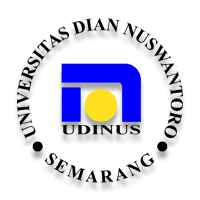 PERGURUAN TINGGIPERGURUAN TINGGIPERGURUAN TINGGI:UNIVERSITAS DIAN NUSWANTOROUNIVERSITAS DIAN NUSWANTOROUNIVERSITAS DIAN NUSWANTOROUNIVERSITAS DIAN NUSWANTOROUNIVERSITAS DIAN NUSWANTOROUNIVERSITAS DIAN NUSWANTOROUNIVERSITAS DIAN NUSWANTOROUNIVERSITAS DIAN NUSWANTOROFAKULTASFAKULTASFAKULTAS:KESEHATANKESEHATANKESEHATANKESEHATANKESEHATANKESEHATANKESEHATANKESEHATANPROGRAM STUDIPROGRAM STUDIPROGRAM STUDI:KESEHATAN MASYARAKATKESEHATAN MASYARAKATKESEHATAN MASYARAKATKESEHATAN MASYARAKATKESEHATAN MASYARAKATKESEHATAN MASYARAKATKESEHATAN MASYARAKATKESEHATAN MASYARAKATRENCANA PEMBELAJARAN SEMESTERRENCANA PEMBELAJARAN SEMESTERRENCANA PEMBELAJARAN SEMESTERRENCANA PEMBELAJARAN SEMESTERRENCANA PEMBELAJARAN SEMESTERRENCANA PEMBELAJARAN SEMESTERRENCANA PEMBELAJARAN SEMESTERRENCANA PEMBELAJARAN SEMESTERRENCANA PEMBELAJARAN SEMESTERRENCANA PEMBELAJARAN SEMESTERRENCANA PEMBELAJARAN SEMESTERRENCANA PEMBELAJARAN SEMESTERRENCANA PEMBELAJARAN SEMESTERRENCANA PEMBELAJARAN SEMESTERRENCANA PEMBELAJARAN SEMESTERMata KuliahMata KuliahMata KuliahKodeRumpun Mata KuliahRumpun Mata KuliahRumpun Mata KuliahRumpun Mata KuliahRumpun Mata KuliahsksSemesterSemesterTanggal PenyusunanTanggal PenyusunanTanggal PenyusunanLaboratorium MikrobiologiLaboratorium MikrobiologiLaboratorium MikrobiologiD11.6716Mata Kuliah EpidemiologiMata Kuliah EpidemiologiMata Kuliah EpidemiologiMata Kuliah EpidemiologiMata Kuliah Epidemiologi2773 September 20183 September 20183 September 2018OtorisasiOtorisasiOtorisasiDosen Pengembang RPSDosen Pengembang RPSDosen Pengembang RPSDosen Pengembang RPSDosen Pengembang RPSDosen Pengembang RPSKoordinator RMKKoordinator RMKKoordinator RMKKetua Program StudiKetua Program StudiKetua Program StudiOtorisasiOtorisasiOtorisasiSuharyo, M.KesSuharyo, M.KesSuharyo, M.KesSuharyo, M.KesSuharyo, M.KesSuharyo, M.KesYusthien M Manglapy, M.KesYusthien M Manglapy, M.KesYusthien M Manglapy, M.KesDr. MG Catur Yuantari, M.KesDr. MG Catur Yuantari, M.KesDr. MG Catur Yuantari, M.KesCapaian Pembelajaran (CP)Capaian Pembelajaran (CP)Capaian Pembelajaran (CP)CPL-PRODICPL-PRODICPL-PRODICapaian Pembelajaran (CP)Capaian Pembelajaran (CP)Capaian Pembelajaran (CP)S9Menunjukkan sikap bertanggungjawab atas pekerjaan di bidang keahliannya secara mandiriMenunjukkan sikap bertanggungjawab atas pekerjaan di bidang keahliannya secara mandiriMenunjukkan sikap bertanggungjawab atas pekerjaan di bidang keahliannya secara mandiriMenunjukkan sikap bertanggungjawab atas pekerjaan di bidang keahliannya secara mandiriMenunjukkan sikap bertanggungjawab atas pekerjaan di bidang keahliannya secara mandiriMenunjukkan sikap bertanggungjawab atas pekerjaan di bidang keahliannya secara mandiriMenunjukkan sikap bertanggungjawab atas pekerjaan di bidang keahliannya secara mandiriMenunjukkan sikap bertanggungjawab atas pekerjaan di bidang keahliannya secara mandiriMenunjukkan sikap bertanggungjawab atas pekerjaan di bidang keahliannya secara mandiriMenunjukkan sikap bertanggungjawab atas pekerjaan di bidang keahliannya secara mandiriMenunjukkan sikap bertanggungjawab atas pekerjaan di bidang keahliannya secara mandiriCapaian Pembelajaran (CP)Capaian Pembelajaran (CP)Capaian Pembelajaran (CP)S12Menginternalisasi dan mengapresiasi aktif terhadap perkembangan ilmu pengetahuan dan teknologi bidang kesehatanMenginternalisasi dan mengapresiasi aktif terhadap perkembangan ilmu pengetahuan dan teknologi bidang kesehatanMenginternalisasi dan mengapresiasi aktif terhadap perkembangan ilmu pengetahuan dan teknologi bidang kesehatanMenginternalisasi dan mengapresiasi aktif terhadap perkembangan ilmu pengetahuan dan teknologi bidang kesehatanMenginternalisasi dan mengapresiasi aktif terhadap perkembangan ilmu pengetahuan dan teknologi bidang kesehatanMenginternalisasi dan mengapresiasi aktif terhadap perkembangan ilmu pengetahuan dan teknologi bidang kesehatanMenginternalisasi dan mengapresiasi aktif terhadap perkembangan ilmu pengetahuan dan teknologi bidang kesehatanMenginternalisasi dan mengapresiasi aktif terhadap perkembangan ilmu pengetahuan dan teknologi bidang kesehatanMenginternalisasi dan mengapresiasi aktif terhadap perkembangan ilmu pengetahuan dan teknologi bidang kesehatanMenginternalisasi dan mengapresiasi aktif terhadap perkembangan ilmu pengetahuan dan teknologi bidang kesehatanMenginternalisasi dan mengapresiasi aktif terhadap perkembangan ilmu pengetahuan dan teknologi bidang kesehatanCapaian Pembelajaran (CP)Capaian Pembelajaran (CP)Capaian Pembelajaran (CP)P3Menguasai prinsip dan konsep-konsep metode pengelolaan permasalahan kesehatan masyarakat meliputi administrasi dan kebijakan kesehatan, statistik kesehatan, epidemiologi, promosi kesehatan, serta pengelolaan data kesehatan.Menguasai prinsip dan konsep-konsep metode pengelolaan permasalahan kesehatan masyarakat meliputi administrasi dan kebijakan kesehatan, statistik kesehatan, epidemiologi, promosi kesehatan, serta pengelolaan data kesehatan.Menguasai prinsip dan konsep-konsep metode pengelolaan permasalahan kesehatan masyarakat meliputi administrasi dan kebijakan kesehatan, statistik kesehatan, epidemiologi, promosi kesehatan, serta pengelolaan data kesehatan.Menguasai prinsip dan konsep-konsep metode pengelolaan permasalahan kesehatan masyarakat meliputi administrasi dan kebijakan kesehatan, statistik kesehatan, epidemiologi, promosi kesehatan, serta pengelolaan data kesehatan.Menguasai prinsip dan konsep-konsep metode pengelolaan permasalahan kesehatan masyarakat meliputi administrasi dan kebijakan kesehatan, statistik kesehatan, epidemiologi, promosi kesehatan, serta pengelolaan data kesehatan.Menguasai prinsip dan konsep-konsep metode pengelolaan permasalahan kesehatan masyarakat meliputi administrasi dan kebijakan kesehatan, statistik kesehatan, epidemiologi, promosi kesehatan, serta pengelolaan data kesehatan.Menguasai prinsip dan konsep-konsep metode pengelolaan permasalahan kesehatan masyarakat meliputi administrasi dan kebijakan kesehatan, statistik kesehatan, epidemiologi, promosi kesehatan, serta pengelolaan data kesehatan.Menguasai prinsip dan konsep-konsep metode pengelolaan permasalahan kesehatan masyarakat meliputi administrasi dan kebijakan kesehatan, statistik kesehatan, epidemiologi, promosi kesehatan, serta pengelolaan data kesehatan.Menguasai prinsip dan konsep-konsep metode pengelolaan permasalahan kesehatan masyarakat meliputi administrasi dan kebijakan kesehatan, statistik kesehatan, epidemiologi, promosi kesehatan, serta pengelolaan data kesehatan.Menguasai prinsip dan konsep-konsep metode pengelolaan permasalahan kesehatan masyarakat meliputi administrasi dan kebijakan kesehatan, statistik kesehatan, epidemiologi, promosi kesehatan, serta pengelolaan data kesehatan.Menguasai prinsip dan konsep-konsep metode pengelolaan permasalahan kesehatan masyarakat meliputi administrasi dan kebijakan kesehatan, statistik kesehatan, epidemiologi, promosi kesehatan, serta pengelolaan data kesehatan.Capaian Pembelajaran (CP)Capaian Pembelajaran (CP)Capaian Pembelajaran (CP)KU1Mampu menerapkan pemikiran logis, kritis, sistematis, dan inovatif dalam konteks pengembangan atau implementasi ilmu pengetahuan dan teknologi yang memperhatikan dan menerapkan nilai humaniora yang sesuai dengan bidang keahlian tenaga kesehatan masyarakat; Mampu menerapkan pemikiran logis, kritis, sistematis, dan inovatif dalam konteks pengembangan atau implementasi ilmu pengetahuan dan teknologi yang memperhatikan dan menerapkan nilai humaniora yang sesuai dengan bidang keahlian tenaga kesehatan masyarakat; Mampu menerapkan pemikiran logis, kritis, sistematis, dan inovatif dalam konteks pengembangan atau implementasi ilmu pengetahuan dan teknologi yang memperhatikan dan menerapkan nilai humaniora yang sesuai dengan bidang keahlian tenaga kesehatan masyarakat; Mampu menerapkan pemikiran logis, kritis, sistematis, dan inovatif dalam konteks pengembangan atau implementasi ilmu pengetahuan dan teknologi yang memperhatikan dan menerapkan nilai humaniora yang sesuai dengan bidang keahlian tenaga kesehatan masyarakat; Mampu menerapkan pemikiran logis, kritis, sistematis, dan inovatif dalam konteks pengembangan atau implementasi ilmu pengetahuan dan teknologi yang memperhatikan dan menerapkan nilai humaniora yang sesuai dengan bidang keahlian tenaga kesehatan masyarakat; Mampu menerapkan pemikiran logis, kritis, sistematis, dan inovatif dalam konteks pengembangan atau implementasi ilmu pengetahuan dan teknologi yang memperhatikan dan menerapkan nilai humaniora yang sesuai dengan bidang keahlian tenaga kesehatan masyarakat; Mampu menerapkan pemikiran logis, kritis, sistematis, dan inovatif dalam konteks pengembangan atau implementasi ilmu pengetahuan dan teknologi yang memperhatikan dan menerapkan nilai humaniora yang sesuai dengan bidang keahlian tenaga kesehatan masyarakat; Mampu menerapkan pemikiran logis, kritis, sistematis, dan inovatif dalam konteks pengembangan atau implementasi ilmu pengetahuan dan teknologi yang memperhatikan dan menerapkan nilai humaniora yang sesuai dengan bidang keahlian tenaga kesehatan masyarakat; Mampu menerapkan pemikiran logis, kritis, sistematis, dan inovatif dalam konteks pengembangan atau implementasi ilmu pengetahuan dan teknologi yang memperhatikan dan menerapkan nilai humaniora yang sesuai dengan bidang keahlian tenaga kesehatan masyarakat; Mampu menerapkan pemikiran logis, kritis, sistematis, dan inovatif dalam konteks pengembangan atau implementasi ilmu pengetahuan dan teknologi yang memperhatikan dan menerapkan nilai humaniora yang sesuai dengan bidang keahlian tenaga kesehatan masyarakat; Mampu menerapkan pemikiran logis, kritis, sistematis, dan inovatif dalam konteks pengembangan atau implementasi ilmu pengetahuan dan teknologi yang memperhatikan dan menerapkan nilai humaniora yang sesuai dengan bidang keahlian tenaga kesehatan masyarakat; Capaian Pembelajaran (CP)Capaian Pembelajaran (CP)Capaian Pembelajaran (CP)KU5Mampu mengambil keputusan secara tepat dalam konteks penyelesaian masalah di bidang kesehatan masyarakat, berdasarkan hasil analisis informasi dan dataMampu mengambil keputusan secara tepat dalam konteks penyelesaian masalah di bidang kesehatan masyarakat, berdasarkan hasil analisis informasi dan dataMampu mengambil keputusan secara tepat dalam konteks penyelesaian masalah di bidang kesehatan masyarakat, berdasarkan hasil analisis informasi dan dataMampu mengambil keputusan secara tepat dalam konteks penyelesaian masalah di bidang kesehatan masyarakat, berdasarkan hasil analisis informasi dan dataMampu mengambil keputusan secara tepat dalam konteks penyelesaian masalah di bidang kesehatan masyarakat, berdasarkan hasil analisis informasi dan dataMampu mengambil keputusan secara tepat dalam konteks penyelesaian masalah di bidang kesehatan masyarakat, berdasarkan hasil analisis informasi dan dataMampu mengambil keputusan secara tepat dalam konteks penyelesaian masalah di bidang kesehatan masyarakat, berdasarkan hasil analisis informasi dan dataMampu mengambil keputusan secara tepat dalam konteks penyelesaian masalah di bidang kesehatan masyarakat, berdasarkan hasil analisis informasi dan dataMampu mengambil keputusan secara tepat dalam konteks penyelesaian masalah di bidang kesehatan masyarakat, berdasarkan hasil analisis informasi dan dataMampu mengambil keputusan secara tepat dalam konteks penyelesaian masalah di bidang kesehatan masyarakat, berdasarkan hasil analisis informasi dan dataMampu mengambil keputusan secara tepat dalam konteks penyelesaian masalah di bidang kesehatan masyarakat, berdasarkan hasil analisis informasi dan dataCapaian Pembelajaran (CP)Capaian Pembelajaran (CP)Capaian Pembelajaran (CP)KU6Mampu memelihara dan mengembangkan jaringan kerja dengan pembimbing, interprofesional, sejawat baik di dalam maupun di luar lembaganya Mampu memelihara dan mengembangkan jaringan kerja dengan pembimbing, interprofesional, sejawat baik di dalam maupun di luar lembaganya Mampu memelihara dan mengembangkan jaringan kerja dengan pembimbing, interprofesional, sejawat baik di dalam maupun di luar lembaganya Mampu memelihara dan mengembangkan jaringan kerja dengan pembimbing, interprofesional, sejawat baik di dalam maupun di luar lembaganya Mampu memelihara dan mengembangkan jaringan kerja dengan pembimbing, interprofesional, sejawat baik di dalam maupun di luar lembaganya Mampu memelihara dan mengembangkan jaringan kerja dengan pembimbing, interprofesional, sejawat baik di dalam maupun di luar lembaganya Mampu memelihara dan mengembangkan jaringan kerja dengan pembimbing, interprofesional, sejawat baik di dalam maupun di luar lembaganya Mampu memelihara dan mengembangkan jaringan kerja dengan pembimbing, interprofesional, sejawat baik di dalam maupun di luar lembaganya Mampu memelihara dan mengembangkan jaringan kerja dengan pembimbing, interprofesional, sejawat baik di dalam maupun di luar lembaganya Mampu memelihara dan mengembangkan jaringan kerja dengan pembimbing, interprofesional, sejawat baik di dalam maupun di luar lembaganya Mampu memelihara dan mengembangkan jaringan kerja dengan pembimbing, interprofesional, sejawat baik di dalam maupun di luar lembaganya Capaian Pembelajaran (CP)Capaian Pembelajaran (CP)Capaian Pembelajaran (CP)KK1Mampu melakukan kajian dan analisis masalah kesehatan masyarakat mampu melakukan kajian dan analisis masalah kesehatan masyarakat pada tingkat minimal PuskesmasMampu melakukan kajian dan analisis masalah kesehatan masyarakat mampu melakukan kajian dan analisis masalah kesehatan masyarakat pada tingkat minimal PuskesmasMampu melakukan kajian dan analisis masalah kesehatan masyarakat mampu melakukan kajian dan analisis masalah kesehatan masyarakat pada tingkat minimal PuskesmasMampu melakukan kajian dan analisis masalah kesehatan masyarakat mampu melakukan kajian dan analisis masalah kesehatan masyarakat pada tingkat minimal PuskesmasMampu melakukan kajian dan analisis masalah kesehatan masyarakat mampu melakukan kajian dan analisis masalah kesehatan masyarakat pada tingkat minimal PuskesmasMampu melakukan kajian dan analisis masalah kesehatan masyarakat mampu melakukan kajian dan analisis masalah kesehatan masyarakat pada tingkat minimal PuskesmasMampu melakukan kajian dan analisis masalah kesehatan masyarakat mampu melakukan kajian dan analisis masalah kesehatan masyarakat pada tingkat minimal PuskesmasMampu melakukan kajian dan analisis masalah kesehatan masyarakat mampu melakukan kajian dan analisis masalah kesehatan masyarakat pada tingkat minimal PuskesmasMampu melakukan kajian dan analisis masalah kesehatan masyarakat mampu melakukan kajian dan analisis masalah kesehatan masyarakat pada tingkat minimal PuskesmasMampu melakukan kajian dan analisis masalah kesehatan masyarakat mampu melakukan kajian dan analisis masalah kesehatan masyarakat pada tingkat minimal PuskesmasMampu melakukan kajian dan analisis masalah kesehatan masyarakat mampu melakukan kajian dan analisis masalah kesehatan masyarakat pada tingkat minimal PuskesmasCapaian Pembelajaran (CP)Capaian Pembelajaran (CP)Capaian Pembelajaran (CP)CPL-MKCPL-MKCPL-MKCPL-MKCPL-MKCPL-MKCPL-MKCPL-MKCPL-MKCPL-MKCPL-MKCPL-MKCapaian Pembelajaran (CP)Capaian Pembelajaran (CP)Capaian Pembelajaran (CP)M1Mahasiswa mampu menjelaskan manfaat dan ruang lingkup pemeriksaan penunjang mikrobiologi dalam pekerjaan epidemiologi bidang investigasi penyakitMahasiswa mampu menjelaskan manfaat dan ruang lingkup pemeriksaan penunjang mikrobiologi dalam pekerjaan epidemiologi bidang investigasi penyakitMahasiswa mampu menjelaskan manfaat dan ruang lingkup pemeriksaan penunjang mikrobiologi dalam pekerjaan epidemiologi bidang investigasi penyakitMahasiswa mampu menjelaskan manfaat dan ruang lingkup pemeriksaan penunjang mikrobiologi dalam pekerjaan epidemiologi bidang investigasi penyakitMahasiswa mampu menjelaskan manfaat dan ruang lingkup pemeriksaan penunjang mikrobiologi dalam pekerjaan epidemiologi bidang investigasi penyakitMahasiswa mampu menjelaskan manfaat dan ruang lingkup pemeriksaan penunjang mikrobiologi dalam pekerjaan epidemiologi bidang investigasi penyakitMahasiswa mampu menjelaskan manfaat dan ruang lingkup pemeriksaan penunjang mikrobiologi dalam pekerjaan epidemiologi bidang investigasi penyakitMahasiswa mampu menjelaskan manfaat dan ruang lingkup pemeriksaan penunjang mikrobiologi dalam pekerjaan epidemiologi bidang investigasi penyakitMahasiswa mampu menjelaskan manfaat dan ruang lingkup pemeriksaan penunjang mikrobiologi dalam pekerjaan epidemiologi bidang investigasi penyakitMahasiswa mampu menjelaskan manfaat dan ruang lingkup pemeriksaan penunjang mikrobiologi dalam pekerjaan epidemiologi bidang investigasi penyakitMahasiswa mampu menjelaskan manfaat dan ruang lingkup pemeriksaan penunjang mikrobiologi dalam pekerjaan epidemiologi bidang investigasi penyakitCapaian Pembelajaran (CP)Capaian Pembelajaran (CP)Capaian Pembelajaran (CP)M2Mahasiswa akan mampu menjelaskan dan melakukan pemeriksaan HelminthMahasiswa akan mampu menjelaskan dan melakukan pemeriksaan HelminthMahasiswa akan mampu menjelaskan dan melakukan pemeriksaan HelminthMahasiswa akan mampu menjelaskan dan melakukan pemeriksaan HelminthMahasiswa akan mampu menjelaskan dan melakukan pemeriksaan HelminthMahasiswa akan mampu menjelaskan dan melakukan pemeriksaan HelminthMahasiswa akan mampu menjelaskan dan melakukan pemeriksaan HelminthMahasiswa akan mampu menjelaskan dan melakukan pemeriksaan HelminthMahasiswa akan mampu menjelaskan dan melakukan pemeriksaan HelminthMahasiswa akan mampu menjelaskan dan melakukan pemeriksaan HelminthMahasiswa akan mampu menjelaskan dan melakukan pemeriksaan HelminthCapaian Pembelajaran (CP)Capaian Pembelajaran (CP)Capaian Pembelajaran (CP)M3Mahasiswa akan mampu menjelaskan dan melakukan pemeriksaan Plasmodium Sp.Mahasiswa akan mampu menjelaskan dan melakukan pemeriksaan Plasmodium Sp.Mahasiswa akan mampu menjelaskan dan melakukan pemeriksaan Plasmodium Sp.Mahasiswa akan mampu menjelaskan dan melakukan pemeriksaan Plasmodium Sp.Mahasiswa akan mampu menjelaskan dan melakukan pemeriksaan Plasmodium Sp.Mahasiswa akan mampu menjelaskan dan melakukan pemeriksaan Plasmodium Sp.Mahasiswa akan mampu menjelaskan dan melakukan pemeriksaan Plasmodium Sp.Mahasiswa akan mampu menjelaskan dan melakukan pemeriksaan Plasmodium Sp.Mahasiswa akan mampu menjelaskan dan melakukan pemeriksaan Plasmodium Sp.Mahasiswa akan mampu menjelaskan dan melakukan pemeriksaan Plasmodium Sp.Mahasiswa akan mampu menjelaskan dan melakukan pemeriksaan Plasmodium Sp.Capaian Pembelajaran (CP)Capaian Pembelajaran (CP)Capaian Pembelajaran (CP)M4Mahasiswa akan mampu menjelaskan dan melakukan pemeriksaan Mycobacterium tuberculosisMahasiswa akan mampu menjelaskan dan melakukan pemeriksaan Mycobacterium tuberculosisMahasiswa akan mampu menjelaskan dan melakukan pemeriksaan Mycobacterium tuberculosisMahasiswa akan mampu menjelaskan dan melakukan pemeriksaan Mycobacterium tuberculosisMahasiswa akan mampu menjelaskan dan melakukan pemeriksaan Mycobacterium tuberculosisMahasiswa akan mampu menjelaskan dan melakukan pemeriksaan Mycobacterium tuberculosisMahasiswa akan mampu menjelaskan dan melakukan pemeriksaan Mycobacterium tuberculosisMahasiswa akan mampu menjelaskan dan melakukan pemeriksaan Mycobacterium tuberculosisMahasiswa akan mampu menjelaskan dan melakukan pemeriksaan Mycobacterium tuberculosisMahasiswa akan mampu menjelaskan dan melakukan pemeriksaan Mycobacterium tuberculosisMahasiswa akan mampu menjelaskan dan melakukan pemeriksaan Mycobacterium tuberculosisCapaian Pembelajaran (CP)Capaian Pembelajaran (CP)Capaian Pembelajaran (CP)M5Mahasiswa akan mampu menjelaskan dan melakukan pembuatan media biakanMahasiswa akan mampu menjelaskan dan melakukan pembuatan media biakanMahasiswa akan mampu menjelaskan dan melakukan pembuatan media biakanMahasiswa akan mampu menjelaskan dan melakukan pembuatan media biakanMahasiswa akan mampu menjelaskan dan melakukan pembuatan media biakanMahasiswa akan mampu menjelaskan dan melakukan pembuatan media biakanMahasiswa akan mampu menjelaskan dan melakukan pembuatan media biakanMahasiswa akan mampu menjelaskan dan melakukan pembuatan media biakanMahasiswa akan mampu menjelaskan dan melakukan pembuatan media biakanMahasiswa akan mampu menjelaskan dan melakukan pembuatan media biakanMahasiswa akan mampu menjelaskan dan melakukan pembuatan media biakanCapaian Pembelajaran (CP)Capaian Pembelajaran (CP)Capaian Pembelajaran (CP)M6Mahasiswa akan mampu menjelaskan dan melakukan inokulasi pada media cair-padatMahasiswa akan mampu menjelaskan dan melakukan inokulasi pada media cair-padatMahasiswa akan mampu menjelaskan dan melakukan inokulasi pada media cair-padatMahasiswa akan mampu menjelaskan dan melakukan inokulasi pada media cair-padatMahasiswa akan mampu menjelaskan dan melakukan inokulasi pada media cair-padatMahasiswa akan mampu menjelaskan dan melakukan inokulasi pada media cair-padatMahasiswa akan mampu menjelaskan dan melakukan inokulasi pada media cair-padatMahasiswa akan mampu menjelaskan dan melakukan inokulasi pada media cair-padatMahasiswa akan mampu menjelaskan dan melakukan inokulasi pada media cair-padatMahasiswa akan mampu menjelaskan dan melakukan inokulasi pada media cair-padatMahasiswa akan mampu menjelaskan dan melakukan inokulasi pada media cair-padatCapaian Pembelajaran (CP)Capaian Pembelajaran (CP)Capaian Pembelajaran (CP)M7Mahasiswa akan mampu menjelaskan dan melakukan pengamatan dan perhitungan jumlah kumanMahasiswa akan mampu menjelaskan dan melakukan pengamatan dan perhitungan jumlah kumanMahasiswa akan mampu menjelaskan dan melakukan pengamatan dan perhitungan jumlah kumanMahasiswa akan mampu menjelaskan dan melakukan pengamatan dan perhitungan jumlah kumanMahasiswa akan mampu menjelaskan dan melakukan pengamatan dan perhitungan jumlah kumanMahasiswa akan mampu menjelaskan dan melakukan pengamatan dan perhitungan jumlah kumanMahasiswa akan mampu menjelaskan dan melakukan pengamatan dan perhitungan jumlah kumanMahasiswa akan mampu menjelaskan dan melakukan pengamatan dan perhitungan jumlah kumanMahasiswa akan mampu menjelaskan dan melakukan pengamatan dan perhitungan jumlah kumanMahasiswa akan mampu menjelaskan dan melakukan pengamatan dan perhitungan jumlah kumanMahasiswa akan mampu menjelaskan dan melakukan pengamatan dan perhitungan jumlah kumanCapaian Pembelajaran (CP)Capaian Pembelajaran (CP)Capaian Pembelajaran (CP)M8Mahasiswa akan mampu menjelaskan dan melakukan pemeriksaan air/makanan MPNMahasiswa akan mampu menjelaskan dan melakukan pemeriksaan air/makanan MPNMahasiswa akan mampu menjelaskan dan melakukan pemeriksaan air/makanan MPNMahasiswa akan mampu menjelaskan dan melakukan pemeriksaan air/makanan MPNMahasiswa akan mampu menjelaskan dan melakukan pemeriksaan air/makanan MPNMahasiswa akan mampu menjelaskan dan melakukan pemeriksaan air/makanan MPNMahasiswa akan mampu menjelaskan dan melakukan pemeriksaan air/makanan MPNMahasiswa akan mampu menjelaskan dan melakukan pemeriksaan air/makanan MPNMahasiswa akan mampu menjelaskan dan melakukan pemeriksaan air/makanan MPNMahasiswa akan mampu menjelaskan dan melakukan pemeriksaan air/makanan MPNMahasiswa akan mampu menjelaskan dan melakukan pemeriksaan air/makanan MPNCapaian Pembelajaran (CP)Capaian Pembelajaran (CP)Capaian Pembelajaran (CP)M9Mahasiswa akan mampu menjelaskan dan melakukan pengamatan dan penanaman pada media BGLBMahasiswa akan mampu menjelaskan dan melakukan pengamatan dan penanaman pada media BGLBMahasiswa akan mampu menjelaskan dan melakukan pengamatan dan penanaman pada media BGLBMahasiswa akan mampu menjelaskan dan melakukan pengamatan dan penanaman pada media BGLBMahasiswa akan mampu menjelaskan dan melakukan pengamatan dan penanaman pada media BGLBMahasiswa akan mampu menjelaskan dan melakukan pengamatan dan penanaman pada media BGLBMahasiswa akan mampu menjelaskan dan melakukan pengamatan dan penanaman pada media BGLBMahasiswa akan mampu menjelaskan dan melakukan pengamatan dan penanaman pada media BGLBMahasiswa akan mampu menjelaskan dan melakukan pengamatan dan penanaman pada media BGLBMahasiswa akan mampu menjelaskan dan melakukan pengamatan dan penanaman pada media BGLBMahasiswa akan mampu menjelaskan dan melakukan pengamatan dan penanaman pada media BGLBCapaian Pembelajaran (CP)Capaian Pembelajaran (CP)Capaian Pembelajaran (CP)M10Mahasiswa akan mampu menjelaskan melakukan pengamatan dan penghitungan nilai MPNMahasiswa akan mampu menjelaskan melakukan pengamatan dan penghitungan nilai MPNMahasiswa akan mampu menjelaskan melakukan pengamatan dan penghitungan nilai MPNMahasiswa akan mampu menjelaskan melakukan pengamatan dan penghitungan nilai MPNMahasiswa akan mampu menjelaskan melakukan pengamatan dan penghitungan nilai MPNMahasiswa akan mampu menjelaskan melakukan pengamatan dan penghitungan nilai MPNMahasiswa akan mampu menjelaskan melakukan pengamatan dan penghitungan nilai MPNMahasiswa akan mampu menjelaskan melakukan pengamatan dan penghitungan nilai MPNMahasiswa akan mampu menjelaskan melakukan pengamatan dan penghitungan nilai MPNMahasiswa akan mampu menjelaskan melakukan pengamatan dan penghitungan nilai MPNMahasiswa akan mampu menjelaskan melakukan pengamatan dan penghitungan nilai MPNCapaian Pembelajaran (CP)Capaian Pembelajaran (CP)Capaian Pembelajaran (CP)Deskripsi Singkat MKDeskripsi Singkat MKDeskripsi Singkat MKPada mata kuliah ini mahasiswa belajar tentang pembuatan media biakan, pemeriksaan Mycobacterium tuberkulosis pada sputum, pemeriksaan Plasmodium pada darah, Pemeriksaan Helminthes, pemeriksaan mikrobiologi pada makanan sumber keracunan, dan pemeriksaan mikrobiologi air. Proses pembelajaran menggunakan metode praktikum di laboratorium, diskusi, dan pembuatan laporan praktikum..Pada mata kuliah ini mahasiswa belajar tentang pembuatan media biakan, pemeriksaan Mycobacterium tuberkulosis pada sputum, pemeriksaan Plasmodium pada darah, Pemeriksaan Helminthes, pemeriksaan mikrobiologi pada makanan sumber keracunan, dan pemeriksaan mikrobiologi air. Proses pembelajaran menggunakan metode praktikum di laboratorium, diskusi, dan pembuatan laporan praktikum..Pada mata kuliah ini mahasiswa belajar tentang pembuatan media biakan, pemeriksaan Mycobacterium tuberkulosis pada sputum, pemeriksaan Plasmodium pada darah, Pemeriksaan Helminthes, pemeriksaan mikrobiologi pada makanan sumber keracunan, dan pemeriksaan mikrobiologi air. Proses pembelajaran menggunakan metode praktikum di laboratorium, diskusi, dan pembuatan laporan praktikum..Pada mata kuliah ini mahasiswa belajar tentang pembuatan media biakan, pemeriksaan Mycobacterium tuberkulosis pada sputum, pemeriksaan Plasmodium pada darah, Pemeriksaan Helminthes, pemeriksaan mikrobiologi pada makanan sumber keracunan, dan pemeriksaan mikrobiologi air. Proses pembelajaran menggunakan metode praktikum di laboratorium, diskusi, dan pembuatan laporan praktikum..Pada mata kuliah ini mahasiswa belajar tentang pembuatan media biakan, pemeriksaan Mycobacterium tuberkulosis pada sputum, pemeriksaan Plasmodium pada darah, Pemeriksaan Helminthes, pemeriksaan mikrobiologi pada makanan sumber keracunan, dan pemeriksaan mikrobiologi air. Proses pembelajaran menggunakan metode praktikum di laboratorium, diskusi, dan pembuatan laporan praktikum..Pada mata kuliah ini mahasiswa belajar tentang pembuatan media biakan, pemeriksaan Mycobacterium tuberkulosis pada sputum, pemeriksaan Plasmodium pada darah, Pemeriksaan Helminthes, pemeriksaan mikrobiologi pada makanan sumber keracunan, dan pemeriksaan mikrobiologi air. Proses pembelajaran menggunakan metode praktikum di laboratorium, diskusi, dan pembuatan laporan praktikum..Pada mata kuliah ini mahasiswa belajar tentang pembuatan media biakan, pemeriksaan Mycobacterium tuberkulosis pada sputum, pemeriksaan Plasmodium pada darah, Pemeriksaan Helminthes, pemeriksaan mikrobiologi pada makanan sumber keracunan, dan pemeriksaan mikrobiologi air. Proses pembelajaran menggunakan metode praktikum di laboratorium, diskusi, dan pembuatan laporan praktikum..Pada mata kuliah ini mahasiswa belajar tentang pembuatan media biakan, pemeriksaan Mycobacterium tuberkulosis pada sputum, pemeriksaan Plasmodium pada darah, Pemeriksaan Helminthes, pemeriksaan mikrobiologi pada makanan sumber keracunan, dan pemeriksaan mikrobiologi air. Proses pembelajaran menggunakan metode praktikum di laboratorium, diskusi, dan pembuatan laporan praktikum..Pada mata kuliah ini mahasiswa belajar tentang pembuatan media biakan, pemeriksaan Mycobacterium tuberkulosis pada sputum, pemeriksaan Plasmodium pada darah, Pemeriksaan Helminthes, pemeriksaan mikrobiologi pada makanan sumber keracunan, dan pemeriksaan mikrobiologi air. Proses pembelajaran menggunakan metode praktikum di laboratorium, diskusi, dan pembuatan laporan praktikum..Pada mata kuliah ini mahasiswa belajar tentang pembuatan media biakan, pemeriksaan Mycobacterium tuberkulosis pada sputum, pemeriksaan Plasmodium pada darah, Pemeriksaan Helminthes, pemeriksaan mikrobiologi pada makanan sumber keracunan, dan pemeriksaan mikrobiologi air. Proses pembelajaran menggunakan metode praktikum di laboratorium, diskusi, dan pembuatan laporan praktikum..Pada mata kuliah ini mahasiswa belajar tentang pembuatan media biakan, pemeriksaan Mycobacterium tuberkulosis pada sputum, pemeriksaan Plasmodium pada darah, Pemeriksaan Helminthes, pemeriksaan mikrobiologi pada makanan sumber keracunan, dan pemeriksaan mikrobiologi air. Proses pembelajaran menggunakan metode praktikum di laboratorium, diskusi, dan pembuatan laporan praktikum..Pada mata kuliah ini mahasiswa belajar tentang pembuatan media biakan, pemeriksaan Mycobacterium tuberkulosis pada sputum, pemeriksaan Plasmodium pada darah, Pemeriksaan Helminthes, pemeriksaan mikrobiologi pada makanan sumber keracunan, dan pemeriksaan mikrobiologi air. Proses pembelajaran menggunakan metode praktikum di laboratorium, diskusi, dan pembuatan laporan praktikum..Materi Pembelajaran/Pokok BahasanMateri Pembelajaran/Pokok BahasanMateri Pembelajaran/Pokok BahasanPendahuluan laboratorium mikrobiologiRuang lingkup pemeriksaan penunjang mikrobiologi dalam pekerjaan epidemiologi bidang investigasi penyakitPemeriksaan HelminthPemeriksaan Plasmodium Sp.Pemeriksaan Mycobacterium tuberculosisPembuatan media biakanInokulasi pada media cair-padatPengamatan dan perhitungan jumlah kumanPemeriksaan air/makanan MPNPengamatan dan penanaman pada media BGLBPengamatan dan penghitungan nilai MPNPendahuluan laboratorium mikrobiologiRuang lingkup pemeriksaan penunjang mikrobiologi dalam pekerjaan epidemiologi bidang investigasi penyakitPemeriksaan HelminthPemeriksaan Plasmodium Sp.Pemeriksaan Mycobacterium tuberculosisPembuatan media biakanInokulasi pada media cair-padatPengamatan dan perhitungan jumlah kumanPemeriksaan air/makanan MPNPengamatan dan penanaman pada media BGLBPengamatan dan penghitungan nilai MPNPendahuluan laboratorium mikrobiologiRuang lingkup pemeriksaan penunjang mikrobiologi dalam pekerjaan epidemiologi bidang investigasi penyakitPemeriksaan HelminthPemeriksaan Plasmodium Sp.Pemeriksaan Mycobacterium tuberculosisPembuatan media biakanInokulasi pada media cair-padatPengamatan dan perhitungan jumlah kumanPemeriksaan air/makanan MPNPengamatan dan penanaman pada media BGLBPengamatan dan penghitungan nilai MPNPendahuluan laboratorium mikrobiologiRuang lingkup pemeriksaan penunjang mikrobiologi dalam pekerjaan epidemiologi bidang investigasi penyakitPemeriksaan HelminthPemeriksaan Plasmodium Sp.Pemeriksaan Mycobacterium tuberculosisPembuatan media biakanInokulasi pada media cair-padatPengamatan dan perhitungan jumlah kumanPemeriksaan air/makanan MPNPengamatan dan penanaman pada media BGLBPengamatan dan penghitungan nilai MPNPendahuluan laboratorium mikrobiologiRuang lingkup pemeriksaan penunjang mikrobiologi dalam pekerjaan epidemiologi bidang investigasi penyakitPemeriksaan HelminthPemeriksaan Plasmodium Sp.Pemeriksaan Mycobacterium tuberculosisPembuatan media biakanInokulasi pada media cair-padatPengamatan dan perhitungan jumlah kumanPemeriksaan air/makanan MPNPengamatan dan penanaman pada media BGLBPengamatan dan penghitungan nilai MPNPendahuluan laboratorium mikrobiologiRuang lingkup pemeriksaan penunjang mikrobiologi dalam pekerjaan epidemiologi bidang investigasi penyakitPemeriksaan HelminthPemeriksaan Plasmodium Sp.Pemeriksaan Mycobacterium tuberculosisPembuatan media biakanInokulasi pada media cair-padatPengamatan dan perhitungan jumlah kumanPemeriksaan air/makanan MPNPengamatan dan penanaman pada media BGLBPengamatan dan penghitungan nilai MPNPendahuluan laboratorium mikrobiologiRuang lingkup pemeriksaan penunjang mikrobiologi dalam pekerjaan epidemiologi bidang investigasi penyakitPemeriksaan HelminthPemeriksaan Plasmodium Sp.Pemeriksaan Mycobacterium tuberculosisPembuatan media biakanInokulasi pada media cair-padatPengamatan dan perhitungan jumlah kumanPemeriksaan air/makanan MPNPengamatan dan penanaman pada media BGLBPengamatan dan penghitungan nilai MPNPendahuluan laboratorium mikrobiologiRuang lingkup pemeriksaan penunjang mikrobiologi dalam pekerjaan epidemiologi bidang investigasi penyakitPemeriksaan HelminthPemeriksaan Plasmodium Sp.Pemeriksaan Mycobacterium tuberculosisPembuatan media biakanInokulasi pada media cair-padatPengamatan dan perhitungan jumlah kumanPemeriksaan air/makanan MPNPengamatan dan penanaman pada media BGLBPengamatan dan penghitungan nilai MPNPendahuluan laboratorium mikrobiologiRuang lingkup pemeriksaan penunjang mikrobiologi dalam pekerjaan epidemiologi bidang investigasi penyakitPemeriksaan HelminthPemeriksaan Plasmodium Sp.Pemeriksaan Mycobacterium tuberculosisPembuatan media biakanInokulasi pada media cair-padatPengamatan dan perhitungan jumlah kumanPemeriksaan air/makanan MPNPengamatan dan penanaman pada media BGLBPengamatan dan penghitungan nilai MPNPendahuluan laboratorium mikrobiologiRuang lingkup pemeriksaan penunjang mikrobiologi dalam pekerjaan epidemiologi bidang investigasi penyakitPemeriksaan HelminthPemeriksaan Plasmodium Sp.Pemeriksaan Mycobacterium tuberculosisPembuatan media biakanInokulasi pada media cair-padatPengamatan dan perhitungan jumlah kumanPemeriksaan air/makanan MPNPengamatan dan penanaman pada media BGLBPengamatan dan penghitungan nilai MPNPendahuluan laboratorium mikrobiologiRuang lingkup pemeriksaan penunjang mikrobiologi dalam pekerjaan epidemiologi bidang investigasi penyakitPemeriksaan HelminthPemeriksaan Plasmodium Sp.Pemeriksaan Mycobacterium tuberculosisPembuatan media biakanInokulasi pada media cair-padatPengamatan dan perhitungan jumlah kumanPemeriksaan air/makanan MPNPengamatan dan penanaman pada media BGLBPengamatan dan penghitungan nilai MPNPendahuluan laboratorium mikrobiologiRuang lingkup pemeriksaan penunjang mikrobiologi dalam pekerjaan epidemiologi bidang investigasi penyakitPemeriksaan HelminthPemeriksaan Plasmodium Sp.Pemeriksaan Mycobacterium tuberculosisPembuatan media biakanInokulasi pada media cair-padatPengamatan dan perhitungan jumlah kumanPemeriksaan air/makanan MPNPengamatan dan penanaman pada media BGLBPengamatan dan penghitungan nilai MPNPustakaPustakaPustakaUtama::PustakaPustakaPustakaAnonim, Standar mutu Laboratorium Fakultas Kesehatan Udinus, 2010 Lud  Waluyo, 2010. Teknik dan Metode Dasar Mikrobiologi, UMM Press, ed 2,  MalangSuharyo, 2016. Petunjuk Praktikum Laboratorium Mikrobiologi, SemarangKemenkes RI, 2012. Modul Pelatihan Pemeriksaan Dahak Mikroskopis TB, JakartaKemenkes RI, 2012. Pedoman Teknis Pemeriksaan Parasit Malaria, JakartaAnonim, Standar mutu Laboratorium Fakultas Kesehatan Udinus, 2010 Lud  Waluyo, 2010. Teknik dan Metode Dasar Mikrobiologi, UMM Press, ed 2,  MalangSuharyo, 2016. Petunjuk Praktikum Laboratorium Mikrobiologi, SemarangKemenkes RI, 2012. Modul Pelatihan Pemeriksaan Dahak Mikroskopis TB, JakartaKemenkes RI, 2012. Pedoman Teknis Pemeriksaan Parasit Malaria, JakartaAnonim, Standar mutu Laboratorium Fakultas Kesehatan Udinus, 2010 Lud  Waluyo, 2010. Teknik dan Metode Dasar Mikrobiologi, UMM Press, ed 2,  MalangSuharyo, 2016. Petunjuk Praktikum Laboratorium Mikrobiologi, SemarangKemenkes RI, 2012. Modul Pelatihan Pemeriksaan Dahak Mikroskopis TB, JakartaKemenkes RI, 2012. Pedoman Teknis Pemeriksaan Parasit Malaria, JakartaAnonim, Standar mutu Laboratorium Fakultas Kesehatan Udinus, 2010 Lud  Waluyo, 2010. Teknik dan Metode Dasar Mikrobiologi, UMM Press, ed 2,  MalangSuharyo, 2016. Petunjuk Praktikum Laboratorium Mikrobiologi, SemarangKemenkes RI, 2012. Modul Pelatihan Pemeriksaan Dahak Mikroskopis TB, JakartaKemenkes RI, 2012. Pedoman Teknis Pemeriksaan Parasit Malaria, JakartaAnonim, Standar mutu Laboratorium Fakultas Kesehatan Udinus, 2010 Lud  Waluyo, 2010. Teknik dan Metode Dasar Mikrobiologi, UMM Press, ed 2,  MalangSuharyo, 2016. Petunjuk Praktikum Laboratorium Mikrobiologi, SemarangKemenkes RI, 2012. Modul Pelatihan Pemeriksaan Dahak Mikroskopis TB, JakartaKemenkes RI, 2012. Pedoman Teknis Pemeriksaan Parasit Malaria, JakartaAnonim, Standar mutu Laboratorium Fakultas Kesehatan Udinus, 2010 Lud  Waluyo, 2010. Teknik dan Metode Dasar Mikrobiologi, UMM Press, ed 2,  MalangSuharyo, 2016. Petunjuk Praktikum Laboratorium Mikrobiologi, SemarangKemenkes RI, 2012. Modul Pelatihan Pemeriksaan Dahak Mikroskopis TB, JakartaKemenkes RI, 2012. Pedoman Teknis Pemeriksaan Parasit Malaria, JakartaAnonim, Standar mutu Laboratorium Fakultas Kesehatan Udinus, 2010 Lud  Waluyo, 2010. Teknik dan Metode Dasar Mikrobiologi, UMM Press, ed 2,  MalangSuharyo, 2016. Petunjuk Praktikum Laboratorium Mikrobiologi, SemarangKemenkes RI, 2012. Modul Pelatihan Pemeriksaan Dahak Mikroskopis TB, JakartaKemenkes RI, 2012. Pedoman Teknis Pemeriksaan Parasit Malaria, JakartaAnonim, Standar mutu Laboratorium Fakultas Kesehatan Udinus, 2010 Lud  Waluyo, 2010. Teknik dan Metode Dasar Mikrobiologi, UMM Press, ed 2,  MalangSuharyo, 2016. Petunjuk Praktikum Laboratorium Mikrobiologi, SemarangKemenkes RI, 2012. Modul Pelatihan Pemeriksaan Dahak Mikroskopis TB, JakartaKemenkes RI, 2012. Pedoman Teknis Pemeriksaan Parasit Malaria, JakartaAnonim, Standar mutu Laboratorium Fakultas Kesehatan Udinus, 2010 Lud  Waluyo, 2010. Teknik dan Metode Dasar Mikrobiologi, UMM Press, ed 2,  MalangSuharyo, 2016. Petunjuk Praktikum Laboratorium Mikrobiologi, SemarangKemenkes RI, 2012. Modul Pelatihan Pemeriksaan Dahak Mikroskopis TB, JakartaKemenkes RI, 2012. Pedoman Teknis Pemeriksaan Parasit Malaria, JakartaAnonim, Standar mutu Laboratorium Fakultas Kesehatan Udinus, 2010 Lud  Waluyo, 2010. Teknik dan Metode Dasar Mikrobiologi, UMM Press, ed 2,  MalangSuharyo, 2016. Petunjuk Praktikum Laboratorium Mikrobiologi, SemarangKemenkes RI, 2012. Modul Pelatihan Pemeriksaan Dahak Mikroskopis TB, JakartaKemenkes RI, 2012. Pedoman Teknis Pemeriksaan Parasit Malaria, JakartaAnonim, Standar mutu Laboratorium Fakultas Kesehatan Udinus, 2010 Lud  Waluyo, 2010. Teknik dan Metode Dasar Mikrobiologi, UMM Press, ed 2,  MalangSuharyo, 2016. Petunjuk Praktikum Laboratorium Mikrobiologi, SemarangKemenkes RI, 2012. Modul Pelatihan Pemeriksaan Dahak Mikroskopis TB, JakartaKemenkes RI, 2012. Pedoman Teknis Pemeriksaan Parasit Malaria, JakartaAnonim, Standar mutu Laboratorium Fakultas Kesehatan Udinus, 2010 Lud  Waluyo, 2010. Teknik dan Metode Dasar Mikrobiologi, UMM Press, ed 2,  MalangSuharyo, 2016. Petunjuk Praktikum Laboratorium Mikrobiologi, SemarangKemenkes RI, 2012. Modul Pelatihan Pemeriksaan Dahak Mikroskopis TB, JakartaKemenkes RI, 2012. Pedoman Teknis Pemeriksaan Parasit Malaria, JakartaPustakaPustakaPustakaPendukung::Campbell, Reece-Mitchell, Biologi, Jilid 2, Erlangga, Jakarta, 2003Campbell, Reece-Mitchell, Biologi, Jilid 2, Erlangga, Jakarta, 2003Campbell, Reece-Mitchell, Biologi, Jilid 2, Erlangga, Jakarta, 2003Campbell, Reece-Mitchell, Biologi, Jilid 2, Erlangga, Jakarta, 2003Campbell, Reece-Mitchell, Biologi, Jilid 2, Erlangga, Jakarta, 2003Campbell, Reece-Mitchell, Biologi, Jilid 2, Erlangga, Jakarta, 2003Campbell, Reece-Mitchell, Biologi, Jilid 2, Erlangga, Jakarta, 2003Campbell, Reece-Mitchell, Biologi, Jilid 2, Erlangga, Jakarta, 2003Campbell, Reece-Mitchell, Biologi, Jilid 2, Erlangga, Jakarta, 2003Campbell, Reece-Mitchell, Biologi, Jilid 2, Erlangga, Jakarta, 2003Campbell, Reece-Mitchell, Biologi, Jilid 2, Erlangga, Jakarta, 2003Campbell, Reece-Mitchell, Biologi, Jilid 2, Erlangga, Jakarta, 2003Media PembelajaranMedia PembelajaranMedia PembelajaranPerangkat Lunak :Perangkat Lunak :Perangkat Lunak :Perangkat Keras :Perangkat Keras :Perangkat Keras :Media PembelajaranMedia PembelajaranMedia PembelajaranProgram office (Ms Word)Program office (Ms Word)Program office (Ms Word)LCD, Proyektor, peralatan laboratorium mikrobiologiLCD, Proyektor, peralatan laboratorium mikrobiologiLCD, Proyektor, peralatan laboratorium mikrobiologiTim TeachingTim TeachingTim TeachingSuharyo, M.KesSuharyo, M.KesSuharyo, M.KesSuharyo, M.KesSuharyo, M.KesSuharyo, M.KesSuharyo, M.KesSuharyo, M.KesSuharyo, M.KesSuharyo, M.KesSuharyo, M.KesSuharyo, M.KesMata kuliah syaratMata kuliah syaratMata kuliah syaratDasar Epidemiologi (D11.6205)Biomedik 2 (D11.6104)Dasar Epidemiologi (D11.6205)Biomedik 2 (D11.6104)Dasar Epidemiologi (D11.6205)Biomedik 2 (D11.6104)Dasar Epidemiologi (D11.6205)Biomedik 2 (D11.6104)Dasar Epidemiologi (D11.6205)Biomedik 2 (D11.6104)Dasar Epidemiologi (D11.6205)Biomedik 2 (D11.6104)Dasar Epidemiologi (D11.6205)Biomedik 2 (D11.6104)Dasar Epidemiologi (D11.6205)Biomedik 2 (D11.6104)Dasar Epidemiologi (D11.6205)Biomedik 2 (D11.6104)Dasar Epidemiologi (D11.6205)Biomedik 2 (D11.6104)Dasar Epidemiologi (D11.6205)Biomedik 2 (D11.6104)Dasar Epidemiologi (D11.6205)Biomedik 2 (D11.6104)Minggu keSub CP MK(sebagai kemampuan akhir yang diharapkan)Sub CP MK(sebagai kemampuan akhir yang diharapkan)Sub CP MK(sebagai kemampuan akhir yang diharapkan)IndikatorIndikatorIndikatorKriteria & Bentuk PenilaianKriteria & Bentuk PenilaianKriteria & Bentuk PenilaianMetode Pembelajaran[Estimasi Waktu]Pengalaman BelajarMetode Pembelajaran[Estimasi Waktu]Pengalaman BelajarMateriPembelajaranBobot PenilaianBobot Penilaian[1][2][2][2][3][3][3][4][4][4][5][5][6][7][7]1Mahasiswa mampu menjelaskan manfaat dan ruang lingkup pemeriksaan penunjang mikrobiologi dalam pekerjaan epidemiologi bidang investigasi penyakitMahasiswa mampu menjelaskan manfaat dan ruang lingkup pemeriksaan penunjang mikrobiologi dalam pekerjaan epidemiologi bidang investigasi penyakitMahasiswa mampu menjelaskan manfaat dan ruang lingkup pemeriksaan penunjang mikrobiologi dalam pekerjaan epidemiologi bidang investigasi penyakitKetepatan menjelaskan tentang manfaat pemeriksaan penunjang mikrobiologiKetepatan menjelaskan tentang ruang lingkup pemeriksaan penunjang mikrobiologiKetepatan menjelaskan tentang prinsip pengelolaan laboratorium mikrobiologiKetepatan menjelaskan tentang manfaat pemeriksaan penunjang mikrobiologiKetepatan menjelaskan tentang ruang lingkup pemeriksaan penunjang mikrobiologiKetepatan menjelaskan tentang prinsip pengelolaan laboratorium mikrobiologiKetepatan menjelaskan tentang manfaat pemeriksaan penunjang mikrobiologiKetepatan menjelaskan tentang ruang lingkup pemeriksaan penunjang mikrobiologiKetepatan menjelaskan tentang prinsip pengelolaan laboratorium mikrobiologiKriteria : Ketepatan dan penguasaan tentang manfaat, ruang lingkup pemeriksaan penunjang, dan prinsip pengelolaan laboratorium mikrobiologi Bentuk non testLaporan diskusi kelompokKriteria : Ketepatan dan penguasaan tentang manfaat, ruang lingkup pemeriksaan penunjang, dan prinsip pengelolaan laboratorium mikrobiologi Bentuk non testLaporan diskusi kelompokKriteria : Ketepatan dan penguasaan tentang manfaat, ruang lingkup pemeriksaan penunjang, dan prinsip pengelolaan laboratorium mikrobiologi Bentuk non testLaporan diskusi kelompok Kuliah dan Diskusi [TM:2x(2x50’)]Tugas-1:Menyusun ringkasan tentang manfaat dan ruang lingkup pemeriksaan penunjang mikrobiologi[BT+BM:(2+2)x(2x60’)] Kuliah dan Diskusi [TM:2x(2x50’)]Tugas-1:Menyusun ringkasan tentang manfaat dan ruang lingkup pemeriksaan penunjang mikrobiologi[BT+BM:(2+2)x(2x60’)]manfaat, ruang lingkup pemeriksaan penunjang, dan prinsip pengelolaan laboratorium mikrobiologi10102, 3Mahasiswa akan mampu menjelaskan dan melakukan pemeriksaan HelminthMahasiswa akan mampu menjelaskan dan melakukan pemeriksaan HelminthMahasiswa akan mampu menjelaskan dan melakukan pemeriksaan HelminthKetepatan menjelaskan tentang pemeriksaan HelminthKetepatan melakukan penyiapan preparat pemeriksaan HelminthKetepatan melakukan pemeriksaan dan identifikasi telur dan cacing dewasa secara natif dan endapan Ketepatan menjelaskan tentang pemeriksaan HelminthKetepatan melakukan penyiapan preparat pemeriksaan HelminthKetepatan melakukan pemeriksaan dan identifikasi telur dan cacing dewasa secara natif dan endapan Ketepatan menjelaskan tentang pemeriksaan HelminthKetepatan melakukan penyiapan preparat pemeriksaan HelminthKetepatan melakukan pemeriksaan dan identifikasi telur dan cacing dewasa secara natif dan endapan Kriteria : Ketepatan dan penguasaan dalam melakukan penyiapan preparat, dan pemeriksaan telur dan cacing dewasaBentuk non testKriteria : Ketepatan dan penguasaan dalam melakukan penyiapan preparat, dan pemeriksaan telur dan cacing dewasaBentuk non testKriteria : Ketepatan dan penguasaan dalam melakukan penyiapan preparat, dan pemeriksaan telur dan cacing dewasaBentuk non test Praktikum[TM:2x(2x160’)]Tugas: membuat laporan praktikum [BT+BM:(2+2)x(2x60’)] Praktikum[TM:2x(2x160’)]Tugas: membuat laporan praktikum [BT+BM:(2+2)x(2x60’)]Pengumpulan sampel, pembuatan preparat, pemeriksaan telur dan cacing dewasa dengan metode natif dan endapan15154, 5Mahasiswa akan mampu menjelaskan dan melakukan pemeriksaan Plasmodium sp.Mahasiswa akan mampu menjelaskan dan melakukan pemeriksaan Plasmodium sp.Mahasiswa akan mampu menjelaskan dan melakukan pemeriksaan Plasmodium sp.Ketepatan menjelaskan tentang pemeriksaan Plasmodium sp.Ketepatan melakukan penyiapan preparat darah tipis dan darah tebalKetepatan melakukan pemeriksaan dan identifikasi Plasmodium sp.Ketepatan menjelaskan tentang pemeriksaan Plasmodium sp.Ketepatan melakukan penyiapan preparat darah tipis dan darah tebalKetepatan melakukan pemeriksaan dan identifikasi Plasmodium sp.Ketepatan menjelaskan tentang pemeriksaan Plasmodium sp.Ketepatan melakukan penyiapan preparat darah tipis dan darah tebalKetepatan melakukan pemeriksaan dan identifikasi Plasmodium sp.Kriteria : Ketepatan dan penguasaan dalam melakukan pengumpulan sampel, penyiapan preparat, dan pemeriksaan Plasmodium sp.Bentuk non testKriteria : Ketepatan dan penguasaan dalam melakukan pengumpulan sampel, penyiapan preparat, dan pemeriksaan Plasmodium sp.Bentuk non testKriteria : Ketepatan dan penguasaan dalam melakukan pengumpulan sampel, penyiapan preparat, dan pemeriksaan Plasmodium sp.Bentuk non testPraktikum[TM:2x(2x160’)]Tugas: membuat laporan praktikum [BT+BM:(2+2)x(2x60’)]Praktikum[TM:2x(2x160’)]Tugas: membuat laporan praktikum [BT+BM:(2+2)x(2x60’)]Pengumpulan sampel, pembuatan preparat darah tipis dan darah tebal, pemeriksaan Plasmodium sp.15156, 7Mahasiswa akan mampu menjelaskan dan melakukan pemeriksaan Mycobacterium tubeculosa.Mahasiswa akan mampu menjelaskan dan melakukan pemeriksaan Mycobacterium tubeculosa.Mahasiswa akan mampu menjelaskan dan melakukan pemeriksaan Mycobacterium tubeculosa.Ketepatan menjelaskan tentang pemeriksaan Mycobacterium tubeculosaKetepatan melakukan penyiapan preparat (dahak) pemeriksaan Mycobacterium tubeculosa Ketepatan melakukan pemeriksaan dan identifikasi Mycobacterium tubeculosa Ketepatan menjelaskan tentang pemeriksaan Mycobacterium tubeculosaKetepatan melakukan penyiapan preparat (dahak) pemeriksaan Mycobacterium tubeculosa Ketepatan melakukan pemeriksaan dan identifikasi Mycobacterium tubeculosa Ketepatan menjelaskan tentang pemeriksaan Mycobacterium tubeculosaKetepatan melakukan penyiapan preparat (dahak) pemeriksaan Mycobacterium tubeculosa Ketepatan melakukan pemeriksaan dan identifikasi Mycobacterium tubeculosa Kriteria : Ketepatan dan penguasaan dalam melakukan penyiapan preparat, dan pemeriksaan Mycobacterium tubeculosaBentuk non testKriteria : Ketepatan dan penguasaan dalam melakukan penyiapan preparat, dan pemeriksaan Mycobacterium tubeculosaBentuk non testKriteria : Ketepatan dan penguasaan dalam melakukan penyiapan preparat, dan pemeriksaan Mycobacterium tubeculosaBentuk non testPraktikum[TM:2x(2x160’)]Tugas: membuat laporan praktikum [BT+BM:(2+2)x(2x60’)]Praktikum[TM:2x(2x160’)]Tugas: membuat laporan praktikum [BT+BM:(2+2)x(2x60’)]Pengumpulan sampel, pembuatan preparat, pemeriksaan Mycobacterium tubeculosa 15158Ujian Tengah SemesterUjian Tengah SemesterUjian Tengah SemesterUjian Tengah SemesterUjian Tengah SemesterUjian Tengah SemesterUjian Tengah SemesterUjian Tengah SemesterUjian Tengah SemesterUjian Tengah SemesterUjian Tengah SemesterUjian Tengah SemesterUjian Tengah SemesterUjian Tengah Semester9, 10Mahasiswa akan mampu menjelaskan dan melakukan pembuatan media biakanMahasiswa akan mampu menjelaskan dan melakukan pembuatan media biakanMahasiswa akan mampu menjelaskan dan melakukan pembuatan media biakanKetepatan menjelaskan tentang pembuatan macam media biakan Ketepatan melakukan pembuatan media biakan NA dan HIBKetepatan melakukan pembuatan media biakan LB SingleKetepatan melakukan pembuatan media biakan LB DoubleKetepatan melakukan pembuatan media biakan BGLBKetepatan menjelaskan tentang pembuatan macam media biakan Ketepatan melakukan pembuatan media biakan NA dan HIBKetepatan melakukan pembuatan media biakan LB SingleKetepatan melakukan pembuatan media biakan LB DoubleKetepatan melakukan pembuatan media biakan BGLBKetepatan menjelaskan tentang pembuatan macam media biakan Ketepatan melakukan pembuatan media biakan NA dan HIBKetepatan melakukan pembuatan media biakan LB SingleKetepatan melakukan pembuatan media biakan LB DoubleKetepatan melakukan pembuatan media biakan BGLBKriteria : Ketepatan dan penguasaan dalam melakukan pembuatan media biakan NA, HIB, LB Single, LB Double, dan BGLBBentuk non testKriteria : Ketepatan dan penguasaan dalam melakukan pembuatan media biakan NA, HIB, LB Single, LB Double, dan BGLBBentuk non testKriteria : Ketepatan dan penguasaan dalam melakukan pembuatan media biakan NA, HIB, LB Single, LB Double, dan BGLBBentuk non testPraktikum[TM:2x(2x160’)]Tugas: membuat laporan praktikum [BT+BM:(2+2)x(2x60’)]Praktikum[TM:2x(2x160’)]Tugas: membuat laporan praktikum [BT+BM:(2+2)x(2x60’)]Pembuatan media biakan NA, HIB, LB Single, LB Double, dan BGLB151511, 12Mahasiswa akan mampu menjelaskan dan melakukan inokulasi pada media cair-padatMahasiswa akan mampu menjelaskan dan melakukan inokulasi pada media cair-padatMahasiswa akan mampu menjelaskan dan melakukan inokulasi pada media cair-padatKetepatan menjelaskan tentang proses inokulasi pada media cair-padatKetepatan melakukan inokulasi pada media cairKetepatan melakukan inokulasi pada media padatKetepatan melakukan pengamatan dan perhitungan jumlah kumanKetepatan menjelaskan tentang proses inokulasi pada media cair-padatKetepatan melakukan inokulasi pada media cairKetepatan melakukan inokulasi pada media padatKetepatan melakukan pengamatan dan perhitungan jumlah kumanKetepatan menjelaskan tentang proses inokulasi pada media cair-padatKetepatan melakukan inokulasi pada media cairKetepatan melakukan inokulasi pada media padatKetepatan melakukan pengamatan dan perhitungan jumlah kumanKriteria : Ketepatan dan penguasaan dalam melakukan proses inokulasi pada media cair-padatBentuk non testLaporan diskusi kelompokKriteria : Ketepatan dan penguasaan dalam melakukan proses inokulasi pada media cair-padatBentuk non testLaporan diskusi kelompokKriteria : Ketepatan dan penguasaan dalam melakukan proses inokulasi pada media cair-padatBentuk non testLaporan diskusi kelompokPraktikum[TM:2x(2x160’)]Tugas: membuat laporan praktikum [BT+BM:(2+2)x(2x60’)]Praktikum[TM:2x(2x160’)]Tugas: membuat laporan praktikum [BT+BM:(2+2)x(2x60’)]Praktik inokulasi pada media cair-padat101013, 14Mahasiswa akan mampu menjelaskan dan melakukan pemeriksaan mikrobiologi air/makananMahasiswa akan mampu menjelaskan dan melakukan pemeriksaan mikrobiologi air/makananMahasiswa akan mampu menjelaskan dan melakukan pemeriksaan mikrobiologi air/makananKetepatan menjelaskan tentang pemeriksaan mikrobiologi air/makananKetepatan melakukan pemeriksaan mikrobiologi air Ketepatan melakukan pemeriksaan mikrobiologi makananKetepatan menjelaskan tentang pemeriksaan mikrobiologi air/makananKetepatan melakukan pemeriksaan mikrobiologi air Ketepatan melakukan pemeriksaan mikrobiologi makananKetepatan menjelaskan tentang pemeriksaan mikrobiologi air/makananKetepatan melakukan pemeriksaan mikrobiologi air Ketepatan melakukan pemeriksaan mikrobiologi makananKriteria : Ketepatan dan penguasaan dalam melakukan pemeriksaan mikrobiologi air/makananBentuk non testKriteria : Ketepatan dan penguasaan dalam melakukan pemeriksaan mikrobiologi air/makananBentuk non testKriteria : Ketepatan dan penguasaan dalam melakukan pemeriksaan mikrobiologi air/makananBentuk non testPraktikum[TM:2x(2x160’)]Tugas: membuat laporan praktikum [BT+BM:(2+2)x(2x60’)]Praktikum[TM:2x(2x160’)]Tugas: membuat laporan praktikum [BT+BM:(2+2)x(2x60’)]Pemeriksaan mikrobiologi air/makanan151515Mahasiswa mampu menjelaskan penanaman pada media BGLB dan penghitungan nilai MPNMahasiswa mampu menjelaskan penanaman pada media BGLB dan penghitungan nilai MPNMahasiswa mampu menjelaskan penanaman pada media BGLB dan penghitungan nilai MPNKetepatan menjelaskan tentang penanaman pada media BGLBKetepatan melakukan penanaman pada media BGLBKetepatan melakukan pengamatan dan perhitungan nilai MPNKetepatan menjelaskan tentang penanaman pada media BGLBKetepatan melakukan penanaman pada media BGLBKetepatan melakukan pengamatan dan perhitungan nilai MPNKetepatan menjelaskan tentang penanaman pada media BGLBKetepatan melakukan penanaman pada media BGLBKetepatan melakukan pengamatan dan perhitungan nilai MPNKriteria : Ketepatan dan penguasaan tentang penanaman pada media BGLB dan penghitungan nilai MPNBentuk non testKriteria : Ketepatan dan penguasaan tentang penanaman pada media BGLB dan penghitungan nilai MPNBentuk non testKriteria : Ketepatan dan penguasaan tentang penanaman pada media BGLB dan penghitungan nilai MPNBentuk non testPraktikum[TM:2x(2x160’)]Tugas: membuat laporan praktikum [BT+BM:(2+2)x(2x60’)]Praktikum[TM:2x(2x160’)]Tugas: membuat laporan praktikum [BT+BM:(2+2)x(2x60’)]Penanaman pada media BGLB dan penghitungan nilai MPN5516Ujian Akhir SemesterUjian Akhir SemesterUjian Akhir SemesterUjian Akhir SemesterUjian Akhir SemesterUjian Akhir SemesterUjian Akhir SemesterUjian Akhir SemesterUjian Akhir SemesterUjian Akhir SemesterUjian Akhir SemesterUjian Akhir SemesterUjian Akhir SemesterUjian Akhir SemesterCatatan :Catatan :Catatan :Catatan :Catatan :Catatan :Catatan :Catatan :Catatan :Catatan :Catatan :Catatan :Catatan :Catatan :Catatan :[1]. TM : tatap Muka[1]. TM : tatap Muka[1]. TM : tatap Muka[1]. TM : tatap Muka[1]. TM : tatap Muka[1]. TM : tatap Muka[1]. TM : tatap Muka[1]. TM : tatap Muka[1]. TM : tatap Muka[1]. TM : tatap Muka[1]. TM : tatap Muka[1]. TM : tatap Muka[1]. TM : tatap Muka[1]. TM : tatap Muka[1]. TM : tatap Muka[2]. [TM:2x(2x50’)] : Kuliah tatap muka 1 kali (minggu) x 2 sks x 160 menit=320 menit[2]. [TM:2x(2x50’)] : Kuliah tatap muka 1 kali (minggu) x 2 sks x 160 menit=320 menit[2]. [TM:2x(2x50’)] : Kuliah tatap muka 1 kali (minggu) x 2 sks x 160 menit=320 menit[2]. [TM:2x(2x50’)] : Kuliah tatap muka 1 kali (minggu) x 2 sks x 160 menit=320 menit[2]. [TM:2x(2x50’)] : Kuliah tatap muka 1 kali (minggu) x 2 sks x 160 menit=320 menit[2]. [TM:2x(2x50’)] : Kuliah tatap muka 1 kali (minggu) x 2 sks x 160 menit=320 menit[2]. [TM:2x(2x50’)] : Kuliah tatap muka 1 kali (minggu) x 2 sks x 160 menit=320 menit[2]. [TM:2x(2x50’)] : Kuliah tatap muka 1 kali (minggu) x 2 sks x 160 menit=320 menit[2]. [TM:2x(2x50’)] : Kuliah tatap muka 1 kali (minggu) x 2 sks x 160 menit=320 menit[2]. [TM:2x(2x50’)] : Kuliah tatap muka 1 kali (minggu) x 2 sks x 160 menit=320 menit[2]. [TM:2x(2x50’)] : Kuliah tatap muka 1 kali (minggu) x 2 sks x 160 menit=320 menit[2]. [TM:2x(2x50’)] : Kuliah tatap muka 1 kali (minggu) x 2 sks x 160 menit=320 menit[2]. [TM:2x(2x50’)] : Kuliah tatap muka 1 kali (minggu) x 2 sks x 160 menit=320 menit[2]. [TM:2x(2x50’)] : Kuliah tatap muka 1 kali (minggu) x 2 sks x 160 menit=320 menit[2]. [TM:2x(2x50’)] : Kuliah tatap muka 1 kali (minggu) x 2 sks x 160 menit=320 menit[3]. [BT+BM:(2+2)x(2x60’)] : Belajar terstruktur 2 kali (minggu) dan belajar mandiri 2 kali (minggu) x 2 sks x 60 menit = 480 menit ( 8 jam)[3]. [BT+BM:(2+2)x(2x60’)] : Belajar terstruktur 2 kali (minggu) dan belajar mandiri 2 kali (minggu) x 2 sks x 60 menit = 480 menit ( 8 jam)[3]. [BT+BM:(2+2)x(2x60’)] : Belajar terstruktur 2 kali (minggu) dan belajar mandiri 2 kali (minggu) x 2 sks x 60 menit = 480 menit ( 8 jam)[3]. [BT+BM:(2+2)x(2x60’)] : Belajar terstruktur 2 kali (minggu) dan belajar mandiri 2 kali (minggu) x 2 sks x 60 menit = 480 menit ( 8 jam)[3]. [BT+BM:(2+2)x(2x60’)] : Belajar terstruktur 2 kali (minggu) dan belajar mandiri 2 kali (minggu) x 2 sks x 60 menit = 480 menit ( 8 jam)[3]. [BT+BM:(2+2)x(2x60’)] : Belajar terstruktur 2 kali (minggu) dan belajar mandiri 2 kali (minggu) x 2 sks x 60 menit = 480 menit ( 8 jam)[3]. [BT+BM:(2+2)x(2x60’)] : Belajar terstruktur 2 kali (minggu) dan belajar mandiri 2 kali (minggu) x 2 sks x 60 menit = 480 menit ( 8 jam)[3]. [BT+BM:(2+2)x(2x60’)] : Belajar terstruktur 2 kali (minggu) dan belajar mandiri 2 kali (minggu) x 2 sks x 60 menit = 480 menit ( 8 jam)[3]. [BT+BM:(2+2)x(2x60’)] : Belajar terstruktur 2 kali (minggu) dan belajar mandiri 2 kali (minggu) x 2 sks x 60 menit = 480 menit ( 8 jam)[3]. [BT+BM:(2+2)x(2x60’)] : Belajar terstruktur 2 kali (minggu) dan belajar mandiri 2 kali (minggu) x 2 sks x 60 menit = 480 menit ( 8 jam)[3]. [BT+BM:(2+2)x(2x60’)] : Belajar terstruktur 2 kali (minggu) dan belajar mandiri 2 kali (minggu) x 2 sks x 60 menit = 480 menit ( 8 jam)[3]. [BT+BM:(2+2)x(2x60’)] : Belajar terstruktur 2 kali (minggu) dan belajar mandiri 2 kali (minggu) x 2 sks x 60 menit = 480 menit ( 8 jam)[3]. [BT+BM:(2+2)x(2x60’)] : Belajar terstruktur 2 kali (minggu) dan belajar mandiri 2 kali (minggu) x 2 sks x 60 menit = 480 menit ( 8 jam)[3]. [BT+BM:(2+2)x(2x60’)] : Belajar terstruktur 2 kali (minggu) dan belajar mandiri 2 kali (minggu) x 2 sks x 60 menit = 480 menit ( 8 jam)[3]. [BT+BM:(2+2)x(2x60’)] : Belajar terstruktur 2 kali (minggu) dan belajar mandiri 2 kali (minggu) x 2 sks x 60 menit = 480 menit ( 8 jam)[4]. Mahasiswa mampu mengumpulkan sampel, menyiapkan preparat, dan pemeriksaan preparat. Menunjukan bahwa sub-CPMK ini mengandung kemampuan dalam ranah taksonomi kognitif level 3(kemampuan menyiapkan), afektif level 2 (kemampuan merespon dalam diskusi), dan psikomotorik level 2 (ketrampilan presentasi melakukan );[4]. Mahasiswa mampu mengumpulkan sampel, menyiapkan preparat, dan pemeriksaan preparat. Menunjukan bahwa sub-CPMK ini mengandung kemampuan dalam ranah taksonomi kognitif level 3(kemampuan menyiapkan), afektif level 2 (kemampuan merespon dalam diskusi), dan psikomotorik level 2 (ketrampilan presentasi melakukan );[4]. Mahasiswa mampu mengumpulkan sampel, menyiapkan preparat, dan pemeriksaan preparat. Menunjukan bahwa sub-CPMK ini mengandung kemampuan dalam ranah taksonomi kognitif level 3(kemampuan menyiapkan), afektif level 2 (kemampuan merespon dalam diskusi), dan psikomotorik level 2 (ketrampilan presentasi melakukan );[4]. Mahasiswa mampu mengumpulkan sampel, menyiapkan preparat, dan pemeriksaan preparat. Menunjukan bahwa sub-CPMK ini mengandung kemampuan dalam ranah taksonomi kognitif level 3(kemampuan menyiapkan), afektif level 2 (kemampuan merespon dalam diskusi), dan psikomotorik level 2 (ketrampilan presentasi melakukan );[4]. Mahasiswa mampu mengumpulkan sampel, menyiapkan preparat, dan pemeriksaan preparat. Menunjukan bahwa sub-CPMK ini mengandung kemampuan dalam ranah taksonomi kognitif level 3(kemampuan menyiapkan), afektif level 2 (kemampuan merespon dalam diskusi), dan psikomotorik level 2 (ketrampilan presentasi melakukan );[4]. Mahasiswa mampu mengumpulkan sampel, menyiapkan preparat, dan pemeriksaan preparat. Menunjukan bahwa sub-CPMK ini mengandung kemampuan dalam ranah taksonomi kognitif level 3(kemampuan menyiapkan), afektif level 2 (kemampuan merespon dalam diskusi), dan psikomotorik level 2 (ketrampilan presentasi melakukan );[4]. Mahasiswa mampu mengumpulkan sampel, menyiapkan preparat, dan pemeriksaan preparat. Menunjukan bahwa sub-CPMK ini mengandung kemampuan dalam ranah taksonomi kognitif level 3(kemampuan menyiapkan), afektif level 2 (kemampuan merespon dalam diskusi), dan psikomotorik level 2 (ketrampilan presentasi melakukan );[4]. Mahasiswa mampu mengumpulkan sampel, menyiapkan preparat, dan pemeriksaan preparat. Menunjukan bahwa sub-CPMK ini mengandung kemampuan dalam ranah taksonomi kognitif level 3(kemampuan menyiapkan), afektif level 2 (kemampuan merespon dalam diskusi), dan psikomotorik level 2 (ketrampilan presentasi melakukan );[4]. Mahasiswa mampu mengumpulkan sampel, menyiapkan preparat, dan pemeriksaan preparat. Menunjukan bahwa sub-CPMK ini mengandung kemampuan dalam ranah taksonomi kognitif level 3(kemampuan menyiapkan), afektif level 2 (kemampuan merespon dalam diskusi), dan psikomotorik level 2 (ketrampilan presentasi melakukan );[4]. Mahasiswa mampu mengumpulkan sampel, menyiapkan preparat, dan pemeriksaan preparat. Menunjukan bahwa sub-CPMK ini mengandung kemampuan dalam ranah taksonomi kognitif level 3(kemampuan menyiapkan), afektif level 2 (kemampuan merespon dalam diskusi), dan psikomotorik level 2 (ketrampilan presentasi melakukan );[4]. Mahasiswa mampu mengumpulkan sampel, menyiapkan preparat, dan pemeriksaan preparat. Menunjukan bahwa sub-CPMK ini mengandung kemampuan dalam ranah taksonomi kognitif level 3(kemampuan menyiapkan), afektif level 2 (kemampuan merespon dalam diskusi), dan psikomotorik level 2 (ketrampilan presentasi melakukan );[4]. Mahasiswa mampu mengumpulkan sampel, menyiapkan preparat, dan pemeriksaan preparat. Menunjukan bahwa sub-CPMK ini mengandung kemampuan dalam ranah taksonomi kognitif level 3(kemampuan menyiapkan), afektif level 2 (kemampuan merespon dalam diskusi), dan psikomotorik level 2 (ketrampilan presentasi melakukan );[4]. Mahasiswa mampu mengumpulkan sampel, menyiapkan preparat, dan pemeriksaan preparat. Menunjukan bahwa sub-CPMK ini mengandung kemampuan dalam ranah taksonomi kognitif level 3(kemampuan menyiapkan), afektif level 2 (kemampuan merespon dalam diskusi), dan psikomotorik level 2 (ketrampilan presentasi melakukan );[4]. Mahasiswa mampu mengumpulkan sampel, menyiapkan preparat, dan pemeriksaan preparat. Menunjukan bahwa sub-CPMK ini mengandung kemampuan dalam ranah taksonomi kognitif level 3(kemampuan menyiapkan), afektif level 2 (kemampuan merespon dalam diskusi), dan psikomotorik level 2 (ketrampilan presentasi melakukan );[4]. Mahasiswa mampu mengumpulkan sampel, menyiapkan preparat, dan pemeriksaan preparat. Menunjukan bahwa sub-CPMK ini mengandung kemampuan dalam ranah taksonomi kognitif level 3(kemampuan menyiapkan), afektif level 2 (kemampuan merespon dalam diskusi), dan psikomotorik level 2 (ketrampilan presentasi melakukan );[5]. RPS : Rencana Pembelajaran Semester, RMK : Rumpun Mata Kuliah, Prodi : Program Studi [5]. RPS : Rencana Pembelajaran Semester, RMK : Rumpun Mata Kuliah, Prodi : Program Studi [5]. RPS : Rencana Pembelajaran Semester, RMK : Rumpun Mata Kuliah, Prodi : Program Studi [5]. RPS : Rencana Pembelajaran Semester, RMK : Rumpun Mata Kuliah, Prodi : Program Studi [5]. RPS : Rencana Pembelajaran Semester, RMK : Rumpun Mata Kuliah, Prodi : Program Studi [5]. RPS : Rencana Pembelajaran Semester, RMK : Rumpun Mata Kuliah, Prodi : Program Studi [5]. RPS : Rencana Pembelajaran Semester, RMK : Rumpun Mata Kuliah, Prodi : Program Studi [5]. RPS : Rencana Pembelajaran Semester, RMK : Rumpun Mata Kuliah, Prodi : Program Studi [5]. RPS : Rencana Pembelajaran Semester, RMK : Rumpun Mata Kuliah, Prodi : Program Studi [5]. RPS : Rencana Pembelajaran Semester, RMK : Rumpun Mata Kuliah, Prodi : Program Studi [5]. RPS : Rencana Pembelajaran Semester, RMK : Rumpun Mata Kuliah, Prodi : Program Studi [5]. RPS : Rencana Pembelajaran Semester, RMK : Rumpun Mata Kuliah, Prodi : Program Studi [5]. RPS : Rencana Pembelajaran Semester, RMK : Rumpun Mata Kuliah, Prodi : Program Studi [5]. RPS : Rencana Pembelajaran Semester, RMK : Rumpun Mata Kuliah, Prodi : Program Studi [5]. RPS : Rencana Pembelajaran Semester, RMK : Rumpun Mata Kuliah, Prodi : Program Studi PERGURUAN TINGGIPERGURUAN TINGGI:UNIVERSITAS DIAN NUSWANTOROUNIVERSITAS DIAN NUSWANTOROUNIVERSITAS DIAN NUSWANTOROFAKULTASFAKULTAS:KESEHATANKESEHATANKESEHATANPROGRAM STUDIPROGRAM STUDI:KESEHATAN MASYARAKATKESEHATAN MASYARAKATKESEHATAN MASYARAKATRENCANA TUGAS MAHASISWARENCANA TUGAS MAHASISWARENCANA TUGAS MAHASISWARENCANA TUGAS MAHASISWARENCANA TUGAS MAHASISWARENCANA TUGAS MAHASISWARENCANA TUGAS MAHASISWARENCANA TUGAS MAHASISWARENCANA TUGAS MAHASISWARENCANA TUGAS MAHASISWAMATA KULIAHMATA KULIAHMATA KULIAHMATA KULIAH:Laboratorium MikrobiologiLaboratorium MikrobiologiLaboratorium MikrobiologiLaboratorium MikrobiologiLaboratorium MikrobiologiKODEKODEKODEKODE:D11.6716SKSSKSSKSSKS:2SEMESTERSEMESTERSEMESTERSEMESTER:7DOSEN DOSEN DOSEN DOSEN :Suharyo, M.KesBENTUK TUGASBENTUK TUGASBENTUK TUGASBENTUK TUGAS:Final ProjectJUDUL TUGASJUDUL TUGASJUDUL TUGASJUDUL TUGAS:Tugas-10: Final Project : Membuat laporan identifikasi dan pengelolaan daging dan TelurTugas-10: Final Project : Membuat laporan identifikasi dan pengelolaan daging dan TelurTugas-10: Final Project : Membuat laporan identifikasi dan pengelolaan daging dan TelurTugas-10: Final Project : Membuat laporan identifikasi dan pengelolaan daging dan TelurTugas-10: Final Project : Membuat laporan identifikasi dan pengelolaan daging dan TelurSUB CAPAIAN PEMBELAJARAN MATA KULIAHSUB CAPAIAN PEMBELAJARAN MATA KULIAHSUB CAPAIAN PEMBELAJARAN MATA KULIAHSUB CAPAIAN PEMBELAJARAN MATA KULIAHSUB CAPAIAN PEMBELAJARAN MATA KULIAHSUB CAPAIAN PEMBELAJARAN MATA KULIAHMahasiswa mampu menjelaskan pemeriksaan bahan pangan daging dan telurMahasiswa mampu menjelaskan pemeriksaan bahan pangan daging dan telurMahasiswa mampu menjelaskan pemeriksaan bahan pangan daging dan telurMahasiswa mampu menjelaskan pemeriksaan bahan pangan daging dan telurMahasiswa mampu menjelaskan pemeriksaan bahan pangan daging dan telurMahasiswa mampu menjelaskan pemeriksaan bahan pangan daging dan telurMahasiswa mampu menjelaskan pemeriksaan bahan pangan daging dan telurMahasiswa mampu menjelaskan pemeriksaan bahan pangan daging dan telurMahasiswa mampu menjelaskan pemeriksaan bahan pangan daging dan telurMahasiswa mampu menjelaskan pemeriksaan bahan pangan daging dan telurDESKRIPSI TUGASDESKRIPSI TUGASDESKRIPSI TUGASDESKRIPSI TUGASDESKRIPSI TUGASDESKRIPSI TUGASTugas ini dikerjakan secara berkelompok, untuk melakukan identifikasi, pemeriksaan, dan pengelolaan daging dan telur di suatu pasar di kota Semarang.Tugas ini dikerjakan secara berkelompok, untuk melakukan identifikasi, pemeriksaan, dan pengelolaan daging dan telur di suatu pasar di kota Semarang.Tugas ini dikerjakan secara berkelompok, untuk melakukan identifikasi, pemeriksaan, dan pengelolaan daging dan telur di suatu pasar di kota Semarang.Tugas ini dikerjakan secara berkelompok, untuk melakukan identifikasi, pemeriksaan, dan pengelolaan daging dan telur di suatu pasar di kota Semarang.Tugas ini dikerjakan secara berkelompok, untuk melakukan identifikasi, pemeriksaan, dan pengelolaan daging dan telur di suatu pasar di kota Semarang.Tugas ini dikerjakan secara berkelompok, untuk melakukan identifikasi, pemeriksaan, dan pengelolaan daging dan telur di suatu pasar di kota Semarang.Tugas ini dikerjakan secara berkelompok, untuk melakukan identifikasi, pemeriksaan, dan pengelolaan daging dan telur di suatu pasar di kota Semarang.Tugas ini dikerjakan secara berkelompok, untuk melakukan identifikasi, pemeriksaan, dan pengelolaan daging dan telur di suatu pasar di kota Semarang.Tugas ini dikerjakan secara berkelompok, untuk melakukan identifikasi, pemeriksaan, dan pengelolaan daging dan telur di suatu pasar di kota Semarang.Tugas ini dikerjakan secara berkelompok, untuk melakukan identifikasi, pemeriksaan, dan pengelolaan daging dan telur di suatu pasar di kota Semarang.METODE PENGERJAAN TUGASMETODE PENGERJAAN TUGASMETODE PENGERJAAN TUGASMETODE PENGERJAAN TUGASMETODE PENGERJAAN TUGASMETODE PENGERJAAN TUGASMahasiswa memilih lokasi pasarMahasiswa membuat perencanaan kegiatan identifikasi, pemeriksaan dan pengelolaan daging dan telurMahasiswa melkakukan kegiatan di suatu pasar yang telah ditentukan.Mahasiswa membuat interpretasi dan analisis dari data yang diperoleh.Mahasiswa membuat saran kegiatan berdasarkan hasil analisis data Mahasiswa membuat laporan sesuai sistematika laporan kegiatanLaporan dikumpulkan maksimal minggu ke 13Mahasiswa memilih lokasi pasarMahasiswa membuat perencanaan kegiatan identifikasi, pemeriksaan dan pengelolaan daging dan telurMahasiswa melkakukan kegiatan di suatu pasar yang telah ditentukan.Mahasiswa membuat interpretasi dan analisis dari data yang diperoleh.Mahasiswa membuat saran kegiatan berdasarkan hasil analisis data Mahasiswa membuat laporan sesuai sistematika laporan kegiatanLaporan dikumpulkan maksimal minggu ke 13Mahasiswa memilih lokasi pasarMahasiswa membuat perencanaan kegiatan identifikasi, pemeriksaan dan pengelolaan daging dan telurMahasiswa melkakukan kegiatan di suatu pasar yang telah ditentukan.Mahasiswa membuat interpretasi dan analisis dari data yang diperoleh.Mahasiswa membuat saran kegiatan berdasarkan hasil analisis data Mahasiswa membuat laporan sesuai sistematika laporan kegiatanLaporan dikumpulkan maksimal minggu ke 13Mahasiswa memilih lokasi pasarMahasiswa membuat perencanaan kegiatan identifikasi, pemeriksaan dan pengelolaan daging dan telurMahasiswa melkakukan kegiatan di suatu pasar yang telah ditentukan.Mahasiswa membuat interpretasi dan analisis dari data yang diperoleh.Mahasiswa membuat saran kegiatan berdasarkan hasil analisis data Mahasiswa membuat laporan sesuai sistematika laporan kegiatanLaporan dikumpulkan maksimal minggu ke 13Mahasiswa memilih lokasi pasarMahasiswa membuat perencanaan kegiatan identifikasi, pemeriksaan dan pengelolaan daging dan telurMahasiswa melkakukan kegiatan di suatu pasar yang telah ditentukan.Mahasiswa membuat interpretasi dan analisis dari data yang diperoleh.Mahasiswa membuat saran kegiatan berdasarkan hasil analisis data Mahasiswa membuat laporan sesuai sistematika laporan kegiatanLaporan dikumpulkan maksimal minggu ke 13Mahasiswa memilih lokasi pasarMahasiswa membuat perencanaan kegiatan identifikasi, pemeriksaan dan pengelolaan daging dan telurMahasiswa melkakukan kegiatan di suatu pasar yang telah ditentukan.Mahasiswa membuat interpretasi dan analisis dari data yang diperoleh.Mahasiswa membuat saran kegiatan berdasarkan hasil analisis data Mahasiswa membuat laporan sesuai sistematika laporan kegiatanLaporan dikumpulkan maksimal minggu ke 13Mahasiswa memilih lokasi pasarMahasiswa membuat perencanaan kegiatan identifikasi, pemeriksaan dan pengelolaan daging dan telurMahasiswa melkakukan kegiatan di suatu pasar yang telah ditentukan.Mahasiswa membuat interpretasi dan analisis dari data yang diperoleh.Mahasiswa membuat saran kegiatan berdasarkan hasil analisis data Mahasiswa membuat laporan sesuai sistematika laporan kegiatanLaporan dikumpulkan maksimal minggu ke 13Mahasiswa memilih lokasi pasarMahasiswa membuat perencanaan kegiatan identifikasi, pemeriksaan dan pengelolaan daging dan telurMahasiswa melkakukan kegiatan di suatu pasar yang telah ditentukan.Mahasiswa membuat interpretasi dan analisis dari data yang diperoleh.Mahasiswa membuat saran kegiatan berdasarkan hasil analisis data Mahasiswa membuat laporan sesuai sistematika laporan kegiatanLaporan dikumpulkan maksimal minggu ke 13Mahasiswa memilih lokasi pasarMahasiswa membuat perencanaan kegiatan identifikasi, pemeriksaan dan pengelolaan daging dan telurMahasiswa melkakukan kegiatan di suatu pasar yang telah ditentukan.Mahasiswa membuat interpretasi dan analisis dari data yang diperoleh.Mahasiswa membuat saran kegiatan berdasarkan hasil analisis data Mahasiswa membuat laporan sesuai sistematika laporan kegiatanLaporan dikumpulkan maksimal minggu ke 13Mahasiswa memilih lokasi pasarMahasiswa membuat perencanaan kegiatan identifikasi, pemeriksaan dan pengelolaan daging dan telurMahasiswa melkakukan kegiatan di suatu pasar yang telah ditentukan.Mahasiswa membuat interpretasi dan analisis dari data yang diperoleh.Mahasiswa membuat saran kegiatan berdasarkan hasil analisis data Mahasiswa membuat laporan sesuai sistematika laporan kegiatanLaporan dikumpulkan maksimal minggu ke 13BENTUK DAN FORMAT LUARANBENTUK DAN FORMAT LUARANBENTUK DAN FORMAT LUARANBENTUK DAN FORMAT LUARANBENTUK DAN FORMAT LUARANBENTUK DAN FORMAT LUARANBENTUK DAN FORMAT LUARANBENTUK DAN FORMAT LUARANBENTUK DAN FORMAT LUARANBENTUK DAN FORMAT LUARANObjek garapan : Daging dan telur di pasarBentuk LuaranObjek garapan : Daging dan telur di pasarBentuk LuaranObjek garapan : Daging dan telur di pasarBentuk LuaranObjek garapan : Daging dan telur di pasarBentuk LuaranObjek garapan : Daging dan telur di pasarBentuk LuaranObjek garapan : Daging dan telur di pasarBentuk LuaranObjek garapan : Daging dan telur di pasarBentuk LuaranObjek garapan : Daging dan telur di pasarBentuk LuaranObjek garapan : Daging dan telur di pasarBentuk LuaranObjek garapan : Daging dan telur di pasarBentuk LuaranLaporan ditulis dalam sistematika; halaman judul dan identitas kelompok, latar belakang/justifikasi, teori pengelolaan daging da telur, kegiatan, indikator, sajian data, interpretasi dan analisis, saran dan simpulan, referensi. Diketik dalam kertas ukuran A4, times new roman, font 12 untuk naskah; dikumpulkan paling lambat minggu ke 13.Dokumentasi kegiatan baik foto, video, atau lainnya dan dokumen perencanaan kegiatanLaporan ditulis dalam sistematika; halaman judul dan identitas kelompok, latar belakang/justifikasi, teori pengelolaan daging da telur, kegiatan, indikator, sajian data, interpretasi dan analisis, saran dan simpulan, referensi. Diketik dalam kertas ukuran A4, times new roman, font 12 untuk naskah; dikumpulkan paling lambat minggu ke 13.Dokumentasi kegiatan baik foto, video, atau lainnya dan dokumen perencanaan kegiatanLaporan ditulis dalam sistematika; halaman judul dan identitas kelompok, latar belakang/justifikasi, teori pengelolaan daging da telur, kegiatan, indikator, sajian data, interpretasi dan analisis, saran dan simpulan, referensi. Diketik dalam kertas ukuran A4, times new roman, font 12 untuk naskah; dikumpulkan paling lambat minggu ke 13.Dokumentasi kegiatan baik foto, video, atau lainnya dan dokumen perencanaan kegiatanLaporan ditulis dalam sistematika; halaman judul dan identitas kelompok, latar belakang/justifikasi, teori pengelolaan daging da telur, kegiatan, indikator, sajian data, interpretasi dan analisis, saran dan simpulan, referensi. Diketik dalam kertas ukuran A4, times new roman, font 12 untuk naskah; dikumpulkan paling lambat minggu ke 13.Dokumentasi kegiatan baik foto, video, atau lainnya dan dokumen perencanaan kegiatanLaporan ditulis dalam sistematika; halaman judul dan identitas kelompok, latar belakang/justifikasi, teori pengelolaan daging da telur, kegiatan, indikator, sajian data, interpretasi dan analisis, saran dan simpulan, referensi. Diketik dalam kertas ukuran A4, times new roman, font 12 untuk naskah; dikumpulkan paling lambat minggu ke 13.Dokumentasi kegiatan baik foto, video, atau lainnya dan dokumen perencanaan kegiatanLaporan ditulis dalam sistematika; halaman judul dan identitas kelompok, latar belakang/justifikasi, teori pengelolaan daging da telur, kegiatan, indikator, sajian data, interpretasi dan analisis, saran dan simpulan, referensi. Diketik dalam kertas ukuran A4, times new roman, font 12 untuk naskah; dikumpulkan paling lambat minggu ke 13.Dokumentasi kegiatan baik foto, video, atau lainnya dan dokumen perencanaan kegiatanLaporan ditulis dalam sistematika; halaman judul dan identitas kelompok, latar belakang/justifikasi, teori pengelolaan daging da telur, kegiatan, indikator, sajian data, interpretasi dan analisis, saran dan simpulan, referensi. Diketik dalam kertas ukuran A4, times new roman, font 12 untuk naskah; dikumpulkan paling lambat minggu ke 13.Dokumentasi kegiatan baik foto, video, atau lainnya dan dokumen perencanaan kegiatanLaporan ditulis dalam sistematika; halaman judul dan identitas kelompok, latar belakang/justifikasi, teori pengelolaan daging da telur, kegiatan, indikator, sajian data, interpretasi dan analisis, saran dan simpulan, referensi. Diketik dalam kertas ukuran A4, times new roman, font 12 untuk naskah; dikumpulkan paling lambat minggu ke 13.Dokumentasi kegiatan baik foto, video, atau lainnya dan dokumen perencanaan kegiatanLaporan ditulis dalam sistematika; halaman judul dan identitas kelompok, latar belakang/justifikasi, teori pengelolaan daging da telur, kegiatan, indikator, sajian data, interpretasi dan analisis, saran dan simpulan, referensi. Diketik dalam kertas ukuran A4, times new roman, font 12 untuk naskah; dikumpulkan paling lambat minggu ke 13.Dokumentasi kegiatan baik foto, video, atau lainnya dan dokumen perencanaan kegiatanINDIKATOR, KRITERIA DAN BOBOT PENILAIANINDIKATOR, KRITERIA DAN BOBOT PENILAIANINDIKATOR, KRITERIA DAN BOBOT PENILAIANINDIKATOR, KRITERIA DAN BOBOT PENILAIANINDIKATOR, KRITERIA DAN BOBOT PENILAIANINDIKATOR, KRITERIA DAN BOBOT PENILAIANINDIKATOR, KRITERIA DAN BOBOT PENILAIANINDIKATOR, KRITERIA DAN BOBOT PENILAIANINDIKATOR, KRITERIA DAN BOBOT PENILAIANINDIKATOR, KRITERIA DAN BOBOT PENILAIANPerencanaan Kegiatan  [bobot 30%]Perencanaan Kegiatan  [bobot 30%]Perencanaan Kegiatan  [bobot 30%]Perencanaan Kegiatan  [bobot 30%]Perencanaan Kegiatan  [bobot 30%]Perencanaan Kegiatan  [bobot 30%]Perencanaan Kegiatan  [bobot 30%]Perencanaan Kegiatan  [bobot 30%]Perencanaan Kegiatan  [bobot 30%]Perencanaan Kegiatan  [bobot 30%]ketepatan dan kelengkapan perencanaan kegiatan.ketepatan dan kelengkapan perencanaan kegiatan.ketepatan dan kelengkapan perencanaan kegiatan.ketepatan dan kelengkapan perencanaan kegiatan.ketepatan dan kelengkapan perencanaan kegiatan.ketepatan dan kelengkapan perencanaan kegiatan.ketepatan dan kelengkapan perencanaan kegiatan.ketepatan dan kelengkapan perencanaan kegiatan.ketepatan dan kelengkapan perencanaan kegiatan.b.Analisis dan Interpretasi [30%]Analisis dan Interpretasi [30%]Analisis dan Interpretasi [30%]Analisis dan Interpretasi [30%]Analisis dan Interpretasi [30%]Analisis dan Interpretasi [30%]Analisis dan Interpretasi [30%]Analisis dan Interpretasi [30%]Analisis dan Interpretasi [30%]Kesesuaian interpretasi data menurut waktu, tempat, dan kondisi data hasil pemeriksaanKelengkapan analisis data Kesesuaian saran sesuai fakta t yang dipilihKesesuaian interpretasi data menurut waktu, tempat, dan kondisi data hasil pemeriksaanKelengkapan analisis data Kesesuaian saran sesuai fakta t yang dipilihKesesuaian interpretasi data menurut waktu, tempat, dan kondisi data hasil pemeriksaanKelengkapan analisis data Kesesuaian saran sesuai fakta t yang dipilihKesesuaian interpretasi data menurut waktu, tempat, dan kondisi data hasil pemeriksaanKelengkapan analisis data Kesesuaian saran sesuai fakta t yang dipilihKesesuaian interpretasi data menurut waktu, tempat, dan kondisi data hasil pemeriksaanKelengkapan analisis data Kesesuaian saran sesuai fakta t yang dipilihKesesuaian interpretasi data menurut waktu, tempat, dan kondisi data hasil pemeriksaanKelengkapan analisis data Kesesuaian saran sesuai fakta t yang dipilihKesesuaian interpretasi data menurut waktu, tempat, dan kondisi data hasil pemeriksaanKelengkapan analisis data Kesesuaian saran sesuai fakta t yang dipilihKesesuaian interpretasi data menurut waktu, tempat, dan kondisi data hasil pemeriksaanKelengkapan analisis data Kesesuaian saran sesuai fakta t yang dipilihLaporan Kegiatan [40%]Laporan Kegiatan [40%]Laporan Kegiatan [40%]Laporan Kegiatan [40%]Laporan Kegiatan [40%]Laporan Kegiatan [40%]Laporan Kegiatan [40%]Laporan Kegiatan [40%]Laporan Kegiatan [40%]Laporan Kegiatan [40%]Kerapian penulisan dan kelengkapan laporan.Kerapian penulisan dan kelengkapan laporan.Kerapian penulisan dan kelengkapan laporan.Kerapian penulisan dan kelengkapan laporan.Kerapian penulisan dan kelengkapan laporan.Kerapian penulisan dan kelengkapan laporan.Kerapian penulisan dan kelengkapan laporan.JADWAL PELAKSANAANJADWAL PELAKSANAANJADWAL PELAKSANAANJADWAL PELAKSANAANJADWAL PELAKSANAANJADWAL PELAKSANAANJADWAL PELAKSANAANJADWAL PELAKSANAANJADWAL PELAKSANAANJADWAL PELAKSANAANPembagian dan penentuan tema penyakitPembagian dan penentuan tema penyakitPembagian dan penentuan tema penyakitPembagian dan penentuan tema penyakitPembagian dan penentuan tema penyakitPembagian dan penentuan tema penyakit:September 2018September 2018Pengumpulan data sekunderPengumpulan data sekunderPengumpulan data sekunderPengumpulan data sekunderPengumpulan data sekunderPengumpulan data sekunder:Oktober  2018Oktober  2018Pengolahan dan penyajian dataPengolahan dan penyajian dataPengolahan dan penyajian dataPengolahan dan penyajian dataPengolahan dan penyajian dataPengolahan dan penyajian data:Okt – Nov 2018Okt – Nov 2018Pengumpulan laporanPengumpulan laporanPengumpulan laporanPengumpulan laporanPengumpulan laporanPengumpulan laporan:Desember 2018Desember 2018LAIN-LAINLAIN-LAINLAIN-LAINLAIN-LAINBobot penilaian tugas ini adalah 20% dari 100% penilaian mata kuliah ini; Tugas dikerjakan dan dilaporkan secara kelompok (2-3 orang per kelompok;Bobot penilaian tugas ini adalah 20% dari 100% penilaian mata kuliah ini; Tugas dikerjakan dan dilaporkan secara kelompok (2-3 orang per kelompok;Bobot penilaian tugas ini adalah 20% dari 100% penilaian mata kuliah ini; Tugas dikerjakan dan dilaporkan secara kelompok (2-3 orang per kelompok;Bobot penilaian tugas ini adalah 20% dari 100% penilaian mata kuliah ini; Tugas dikerjakan dan dilaporkan secara kelompok (2-3 orang per kelompok;Bobot penilaian tugas ini adalah 20% dari 100% penilaian mata kuliah ini; Tugas dikerjakan dan dilaporkan secara kelompok (2-3 orang per kelompok;Bobot penilaian tugas ini adalah 20% dari 100% penilaian mata kuliah ini; Tugas dikerjakan dan dilaporkan secara kelompok (2-3 orang per kelompok;Bobot penilaian tugas ini adalah 20% dari 100% penilaian mata kuliah ini; Tugas dikerjakan dan dilaporkan secara kelompok (2-3 orang per kelompok;Bobot penilaian tugas ini adalah 20% dari 100% penilaian mata kuliah ini; Tugas dikerjakan dan dilaporkan secara kelompok (2-3 orang per kelompok;Bobot penilaian tugas ini adalah 20% dari 100% penilaian mata kuliah ini; Tugas dikerjakan dan dilaporkan secara kelompok (2-3 orang per kelompok;Bobot penilaian tugas ini adalah 20% dari 100% penilaian mata kuliah ini; Tugas dikerjakan dan dilaporkan secara kelompok (2-3 orang per kelompok;DAFTAR PUSTAKADAFTAR PUSTAKADAFTAR PUSTAKADAFTAR PUSTAKAMuhammad Nurhadi, Kesehatan Masyarakat Veteriner, Gosyen publishing, Jakarta, 2012Widyani, R, Kesehatan Hewan, Swagati Press,  Cirebon, 2008., Edisi Kedua, Erlangga, 2011Undang-Undang Republik Indonesia Nomor 41 Tahun 2014 Tentang Perubahan Atas Undang-Undang Nomor 18 tahun 2009 Tentang Peternakan Dan Kesehatan HewanPeraturan Pemerintah Republik Indonesia Nomor 95 Tahun 2012 Tentang Kesehatan Masyarakat Veteriner Dan Kesejahteraan HewanMuhammad Nurhadi, Kesehatan Masyarakat Veteriner, Gosyen publishing, Jakarta, 2012Widyani, R, Kesehatan Hewan, Swagati Press,  Cirebon, 2008., Edisi Kedua, Erlangga, 2011Undang-Undang Republik Indonesia Nomor 41 Tahun 2014 Tentang Perubahan Atas Undang-Undang Nomor 18 tahun 2009 Tentang Peternakan Dan Kesehatan HewanPeraturan Pemerintah Republik Indonesia Nomor 95 Tahun 2012 Tentang Kesehatan Masyarakat Veteriner Dan Kesejahteraan HewanMuhammad Nurhadi, Kesehatan Masyarakat Veteriner, Gosyen publishing, Jakarta, 2012Widyani, R, Kesehatan Hewan, Swagati Press,  Cirebon, 2008., Edisi Kedua, Erlangga, 2011Undang-Undang Republik Indonesia Nomor 41 Tahun 2014 Tentang Perubahan Atas Undang-Undang Nomor 18 tahun 2009 Tentang Peternakan Dan Kesehatan HewanPeraturan Pemerintah Republik Indonesia Nomor 95 Tahun 2012 Tentang Kesehatan Masyarakat Veteriner Dan Kesejahteraan HewanMuhammad Nurhadi, Kesehatan Masyarakat Veteriner, Gosyen publishing, Jakarta, 2012Widyani, R, Kesehatan Hewan, Swagati Press,  Cirebon, 2008., Edisi Kedua, Erlangga, 2011Undang-Undang Republik Indonesia Nomor 41 Tahun 2014 Tentang Perubahan Atas Undang-Undang Nomor 18 tahun 2009 Tentang Peternakan Dan Kesehatan HewanPeraturan Pemerintah Republik Indonesia Nomor 95 Tahun 2012 Tentang Kesehatan Masyarakat Veteriner Dan Kesejahteraan HewanMuhammad Nurhadi, Kesehatan Masyarakat Veteriner, Gosyen publishing, Jakarta, 2012Widyani, R, Kesehatan Hewan, Swagati Press,  Cirebon, 2008., Edisi Kedua, Erlangga, 2011Undang-Undang Republik Indonesia Nomor 41 Tahun 2014 Tentang Perubahan Atas Undang-Undang Nomor 18 tahun 2009 Tentang Peternakan Dan Kesehatan HewanPeraturan Pemerintah Republik Indonesia Nomor 95 Tahun 2012 Tentang Kesehatan Masyarakat Veteriner Dan Kesejahteraan HewanMuhammad Nurhadi, Kesehatan Masyarakat Veteriner, Gosyen publishing, Jakarta, 2012Widyani, R, Kesehatan Hewan, Swagati Press,  Cirebon, 2008., Edisi Kedua, Erlangga, 2011Undang-Undang Republik Indonesia Nomor 41 Tahun 2014 Tentang Perubahan Atas Undang-Undang Nomor 18 tahun 2009 Tentang Peternakan Dan Kesehatan HewanPeraturan Pemerintah Republik Indonesia Nomor 95 Tahun 2012 Tentang Kesehatan Masyarakat Veteriner Dan Kesejahteraan HewanMuhammad Nurhadi, Kesehatan Masyarakat Veteriner, Gosyen publishing, Jakarta, 2012Widyani, R, Kesehatan Hewan, Swagati Press,  Cirebon, 2008., Edisi Kedua, Erlangga, 2011Undang-Undang Republik Indonesia Nomor 41 Tahun 2014 Tentang Perubahan Atas Undang-Undang Nomor 18 tahun 2009 Tentang Peternakan Dan Kesehatan HewanPeraturan Pemerintah Republik Indonesia Nomor 95 Tahun 2012 Tentang Kesehatan Masyarakat Veteriner Dan Kesejahteraan HewanMuhammad Nurhadi, Kesehatan Masyarakat Veteriner, Gosyen publishing, Jakarta, 2012Widyani, R, Kesehatan Hewan, Swagati Press,  Cirebon, 2008., Edisi Kedua, Erlangga, 2011Undang-Undang Republik Indonesia Nomor 41 Tahun 2014 Tentang Perubahan Atas Undang-Undang Nomor 18 tahun 2009 Tentang Peternakan Dan Kesehatan HewanPeraturan Pemerintah Republik Indonesia Nomor 95 Tahun 2012 Tentang Kesehatan Masyarakat Veteriner Dan Kesejahteraan HewanMuhammad Nurhadi, Kesehatan Masyarakat Veteriner, Gosyen publishing, Jakarta, 2012Widyani, R, Kesehatan Hewan, Swagati Press,  Cirebon, 2008., Edisi Kedua, Erlangga, 2011Undang-Undang Republik Indonesia Nomor 41 Tahun 2014 Tentang Perubahan Atas Undang-Undang Nomor 18 tahun 2009 Tentang Peternakan Dan Kesehatan HewanPeraturan Pemerintah Republik Indonesia Nomor 95 Tahun 2012 Tentang Kesehatan Masyarakat Veteriner Dan Kesejahteraan HewanMuhammad Nurhadi, Kesehatan Masyarakat Veteriner, Gosyen publishing, Jakarta, 2012Widyani, R, Kesehatan Hewan, Swagati Press,  Cirebon, 2008., Edisi Kedua, Erlangga, 2011Undang-Undang Republik Indonesia Nomor 41 Tahun 2014 Tentang Perubahan Atas Undang-Undang Nomor 18 tahun 2009 Tentang Peternakan Dan Kesehatan HewanPeraturan Pemerintah Republik Indonesia Nomor 95 Tahun 2012 Tentang Kesehatan Masyarakat Veteriner Dan Kesejahteraan Hewan